ПРОЄКТУКРАЇНАВиконавчий комітет Нетішинської міської радиХмельницької областіР І Ш Е Н Н Я__.08.2021					Нетішин				  № ____/2021Про прогноз бюджету Нетішинської міської територіальної громади на 2022-2024 рокиВідповідно до підпункт 1 пункту «а» частини першої статті 28, пункту 3 частини 4 статті 42 Закону України «Про місцеве самоврядування в Україні», підпункту 1 частини другої статті 52 Закону України «Про місцеве самоврядування в Україні», статті 75-1 Бюджетного кодексу України, наказу Міністерства фінансів України від 02 червня 2021 року № 314 «Про затвердження типової форми прогнозу місцевого бюджету та Інструкції щодо його складання» із внесеними змінами наказом Міністерства фінансів України від 09 липня 2021 року № 383 «Про затвердження Змін до Інструкції щодо складання прогнозу місцевого бюджету», виконавчий комітет Нетішинської міської ради    в и р і ш и в:1. Схвалити прогноз бюджету Нетішинської міської територіальної громади на 2022-2024 роки, що додається.2. Фінансовому управлінню виконавчого комітету Нетішинської міської ради подати на розгляд міської ради питання про прогноз бюджету Нетішинської міської територіальної громади на 2022-2024 роки у п’ятиденний строк з дня прийняття цього рішення.3. Контроль за виконанням цього рішення покласти на першого заступника міського голови Олену Хоменко.Міський голова							Олександр СУПРУНЮКСХВАЛЕНОрішення виконавчого комітетуНетішинської міскої радивід___.08.2021 р № ________ПРОГНОЗбюджету Нетішинської міської територіальної громади
        на 2022 - 2024 роки22546000000(код бюджету)І. Загальна частинаПрогноз бюджету Нетішинської міської територіальної громади на 2022-2024 роки (далі – Прогноз) розроблено відповідно до статті 75¹ Бюджетного кодексу України, на базі прогнозних макропоказників економічного і соціального розвитку України, згідно схваленої Бюджетної декларації на 2022 – 2024 роки, затвердженої постановою Кабінету Міністрів України від 31 травня 2021 року № 548, з урахуванням чинних норм Бюджетного та Податкового кодексів України, місцевих галузевих програм та поточного виконання бюджету громади. Обсяги міжбюджетних трансфертів на 2022-2024 роки доведені листами Міністерства фінансів України від 11.06.2021 року № 02.01-13/873, Департаменту фінансів Хмельницької обласної державної адміністрації від 13.07.2021 № 02.01-10/1001 та 30.07.2021 № 02.01-10/1058.Прогноз є стратегічним документом планування показників бюджету міської територіальної громади на середньостроковий період і основою для складання проєкту бюджету на 2022 рік.Мета Прогнозу полягає у формуванні послідовної та передбачуваної бюджетної політики на рівні громади шляхом створення дієвого механізму управління бюджетним процесом, встановлення зв’язку між стратегічними цілями та можливостями бюджету в середньостроковій перспективі.Для досягнення мети прогнозу планується забезпечити виконання наступних завдань:забезпечення виконання дохідної частини бюджету відповідно до затверджених показників міською радою;- забезпечення ефективного управління об’єктами комунальної власності та земельними ресурсами як засобу збільшення надходжень до бюджету;- активізація підприємницького потенціалу, зниження частки тіньової економіки для підвищення податкоспроможності;- концентрації ресурсів бюджету на виконанні пріоритетних цілей, завдань, спрямованих на соціально-економічний розвиток території;- підвищення ефективності управління бюджетними коштами шляхом застосування дієвих методів економії, здійснення оптимізації витрат шляхом виключення непріоритетних та неефективних видатків;- посилення бюджетної дисципліни та контролю за витратами бюджету;- забезпечення стабільного функціонування бюджетних установ  та виконання заходів, передбачених цільовими (комплексними) програмами;- забезпечення дієвих заходів з енергозбереження.Прогноз бюджету Нетішинської міської ТГ на 2022-2024 роки базується на принципах збалансованості, обґрунтованості, ефективності та результативності.Прогноз містить цілі державної політики у відповідній сфері діяльності, формування та/або реалізацію якої забезпечує головний розпорядник коштів бюджету міської територіальної громади, та показники їх досягнення на 2022 – 2024 роки у межах визначених граничних показників видатків та надання кредитів.Очікуваними результатами реалізації бюджетної політики в середньостроковій перспективі є своєчасна виплата заробітної плати працівникам бюджетних установ та недопущення утворення простроченої кредиторської заборгованості за такими виплатами, своєчасна оплата енергоносіїв, які споживаються бюджетними установами, які фінансуються з міського бюджету, забезпечення належного співфінансування проектів та заходів, які забезпечуються за рахунок трансфертів з державного бюджету у розмірах визначених законодавством, фінансове забезпечення виконання власних та делегованих повноважень, фінансове забезпечення виконання головними розпорядниками бюджетних коштів їх планів діяльності відповідно до повноважень.Відповідно Рекомедацій Верховної Ради України щодо бюджетної політики, схвалених постановою Верховної Ради України від 15 липня 2021 року № 1652, Кабінет Міністрів України при підготовці проекту Закону України про Державний бюджет України на 2022 рік і складанні Бюджетної декларації на 2023-2025 роки буде опрацьовувати та вживати заходів з вирішення питань, які суттєво можуть вплинути на Прогноз бюджету Нетішинської міської ТГ на 2022-2024 роки.Показники Прогнозу можуть змінюватись внаслідок:-	підвищення фактичних цін і тарифів на енергоносії понад рівень, визначений у Бюджетній декларації;-	прийняття центральними органами рішень, які призводять до збільшення видатків місцевих бюджетів, без передачі відповідного фінансового ресурсу на їх виконання;-	фактичне перевищення рівня споживчих цін та цін виробників порівняно з рівнем, прийнятим у Бюджетній декларації;-	визначення міжбюджетних трансфертів (освітня субвенція, медична субвенція, реверсна дотація, додаткові дотації) в обсягах, що не забезпечують фінансування установ на рівні, визначеному законодавством;-	зміни порядків використання трансфертів, які призводять до погіршення стану забезпечення заходів, що здійснюються за рахунок цих трансфертів, чи вимагають додаткових видатків з місцевих бюджетів.Невиконання прогнозних показників бюджету міської територіальної громади на 2022 – 2024 роки може відбутись у разі змін в економічному середовищі, які будуть залежати від наслідків поширення короновірусної інфекції COVID – 19, невідповідності основних прогнозних показників економічного та соціального розвитку показникам, врахованим під час формування прогнозу.Хоча Прогноз є виключно орієнтиром для складання проекту бюджету територіальної громади, фактичні показники проекту бюджету на конкретний плановий бюджетний період відрізнятимуться від аналогічних показників, що містяться у Прогнозі, оскільки базуватиметься на детальних, а не узагальнених розрахунках обсягів видатків та надання кредитів з бюджету, обґрунтованих головними розпорядниками коштів міського бюджету відповідно до вимог Інструкції з підготовки бюджетних запитів, та конкретних обсягів трансфертів з державного бюджету і умов їх використання в плановому бюджетному періоді.ІІ. Основні прогнозні показники економічного і соціального розвиткуЗаконодавчим підґрунтям стратегічного планування виступають Бюджетний кодекс України, Закон України «Про державне прогнозування та розроблення програм економічного і соціального розвитку України» та постанова Кабінету Міністрів України від 31 травня 2021 року № 548 «Про схвалення Бюджетної декларації на 2022 – 2024 роки».Робота органу місцевого самоврядування, установ, підприємств та організацій громади всіх сфер діяльності направлена на виконання пріоритетних завдань соціально-економічного розвитку, забезпечення першочергових потреб мешканців міста, розв’язання гострих соціальних питань.Серед основних завдань соціального і економічного розвитку Нетішинської міської територіальної громади є:- забезпечення належної життєдіяльності населення;- поліпшення якості суспільних послуг, удосконалення роботи електронних сервісів та організація роботи у сфері цифрового розвитку;- надання мешканцям ТГ якісних адміністративних та соціальних послуг;- підвищення ефективності використання комунальної власності, діяльності комунальних підприємств та забезпечення раціонального використання земельних ресурсів;- сприяння залученню інвестицій, міжнародно-технічної допомоги;- створення умов для підвищення конкурентоспроможності підприємств.Прогноз бюджету на 2022-2024 роки ґрунтується на розрахункових прогнозних показниках економічного та соціального розвитку, виходячи з аналізу статистичних показників розвитку територіальної громади за попередні та поточний роки з урахуванням показників, затверджених постановою Кабінету Міністрів України від 31 травня 2021 р. № 586 «Про схвалення Прогнозу економічного і соціального розвитку України на 2022 - 2024 роки» та «Програми соціального і економічного розвитку Нетішинської міської територіальної громади на 2021 рік».У 2020 році економіка громади та України в цілому функціонувала в умовах пандемії COVID – 19. Запровадження карантину від 12 березня 2020 року на всій території країни суттєво позначилося на основних показниках соціально-економічного розвитку.Найбільш негативні наслідки економіка відчула у квітні 2020 року, коли діяли жорсткі обмеження. Введення адаптивного карантину дало змогу пом’якшити ці наслідки та розпочати поступове відновлення економічної активності.Провідною галуззю матеріального виробництва та відповідно основною бюджетоутворюючою галуззю Нетішинської МТГ залишається промисловість. Найбільшим підприємством промисловості є ВП «ХАЕС» ДП НАЕК «Енергоатом», питома вага якого у загальному обсязі промислового виробництва складає 99 відсотків. Станом на 01 січня 2021 року ВП «ХАЕС» ДП НАЕК «Енергоатом» вироблено 11 033,1 млн кВт год електроенергії, що на 3464,1 млн кВт год (49,1%) більше, ніж за січень - грудень 2019 року.За шість місяців поточного року ВП «ХАЕС» ДП НАЕК «Енергоатом» вироблено 5 842,3 млн кВт год електроенергії. За підсумками січня-вересня 2020 року зниження більше ніж на 80,1% порівняно з аналогічним періодом 2019 року продемонструвала будівельна галузь. Так, загальна площа прийнятих в експлуатацію житлових будівель (нове будівництво) по місту у січні-вересні 2020 року становить 671 м2, що на  менше відповідного періоду 2019 року. Підприємствами міста Нетішина виконано 0,5% загального обсягу будівництва в області, що пояснюється призупиненням робіт на будівельних майданчиках та відповідно перенесенням строків введення в експлуатацію об’єктів.Обсяг виробленої будівельної продукції у січні-жовтні 2020 року становив 
224 226 тис. грн (5,2% до загального обсягу виконаних будівельних робіт по області та 40,9 % до обсягу виконаних робіт до звітного періоду попереднього року).Роздрібний товарооборот підприємств у І кварталі 2021 року складає 
120 174,5 тис. гривеньЗовнішня торгівля товарами та послугами за січень – березень 2021 року характеризується такими даними: експорт товарів досягнув рівня 175,6 тис. дол. США, імпорт товарів – 
181,3 тис. дол. США.Капітальні інвестиції у січні – березні поточного року становили 
932 тис. гривень.	Частка надходжень від суб'єктів малого і середнього підприємництва до бюджетів всіх рівнів за звітний період становить біля 20 відсотків.Ключовим елементом ринку праці виступає оплата праці, розмір якої постійно зростає. За підсумками 2020 року середньомісячна заробітна плата одного середньооблікового штатного працівника досягла рівня 23 913 грн. Це на 2,3% вище, ніж нараховано середньообліковому штатному працівнику в середньому по області. За рівнем середньомісячної заробітної плати м. Нетішин посідає 1 місце серед міст та районів області. У порівнянні з 2019 роком відбулося збільшення даного показника на 22,7%.За 6 місяців 2021 року середньомісячна заробітна плата одного середньооблікового штатного працівника в цілому по територіальній громаді становить 24 429 гривень. У прогнозі бюджету Нетішинської міської ТГ на середньостроковий період враховано наступні показники економічного і соціального розвитку громади.Основні прогнозні показники економічного і соціального розвитку громади на 2022 - 2024 рокиОкрім цього, враховано:Підвищення розмірів державних соціальних стандартів, а саме:Розмір мінімальної заробітної плати: з 01.01.22 – 6 500 гривень, темп росту – 8,3 %, з 01.10.22 – 6 700 гривень, темп росту – 3,1 %, з 01.01.23 – 7 176 гривень, темп росту – 7,1 %,з 01.01.24 – 7 665 гривень, темп росту – 6,8 %.Розмір І тарифного розряду Єдиної тарифної сітки:з 01.01.22 – 2 983 гривень, темп росту – 7,2 %, з 01.01.23 – 3 195 гривень, темп росту – 7,1 %.Розмір прожиткового мінімуму: в розрахунку на одну особу: з 01.01.22 – 2 393 гривень, з 01.07.22 – 2 508 гривень, з 01.12.22 –  2 589 гривень; 
з 01.01.23 – 2 589 гривень,  з 01.07.23 – 2 713 гривень,  з 01.12.23 – 2 778 гривень;з 01.01.24 – 2 778 гривень,  з 01.07.24 – 2 911 гривень,  з 01.12.24 – 2 972 гривень;для дітей віком до 6 років: з 01.01.22 – 2 100 гривень, з 01.07.22 – 2 201 гривень, з 01.12.22 –  2 272 гривень;
з 01.01.23 – 2 272 гривень,  з 01.07.22 – 2 381 гривень,  з 01.12.22 – 2 438 гривень;з 01.01.24 – 2 438 гривень,  з 01.07.24 – 2 555 гривень,  з 01.12.24 – 2 609 гривень;для дітей віком від 6 до 18 років: з 01.01.22 – 2 618 гривень, з 01.07.22 – 2 744 гривень, з 01.12.22 – 2 833 гривень; з 01.01.23 – 2 833 гривень, з 01.07.23 – 2 969 гривень, з 01.12.23 – 3 040 гривень;з 01.01.24 – 3 040 гривень, з 01.07.24 – 3 186 гривень, з 01.12.24 – 3 253 гривень;працездатних осіб: з 01.01.22 – 2 481 гривень, з 01.07.22 – 2 600 гривень, з 01.12.22  – 2 684 гривень; 
з 01.01.23 – 2 684 гривень, з 01.07.23 – 2 813 гривень, з 01.12.23 – 2 880 гривень;з 01.01.24 – 2 880 гривень, з 01.07.24 – 3 018 гривень, з 01.12.24 – 3 082 гривень;осіб, які втратили працездатність: з 01.01.22 – 1 934 гривень, з 01.07.22 – 2 027 гривень, з 01.12.22 – 2 093 гривень; 
з 01.01.23 – 2 093 гривень, з 01.07.23 – 2 193 гривень, з 01.12.23 – 2 246 гривень;з 01.01.24 – 2 246 гривень, з 01.07.24 – 2 354 гривень, з 01.12.24 – 2 403 гривень.Індекс споживчих цін:- у середньому до попереднього року на 2022 рік – 107,2;                                              на 2023 рік – 106,0; на 2024 рік – 105,2;- грудень до грудня попереднього року на 2022 рік – 106,2;                                         на 2023 рік – 105,3; на 2024 рік – 105,0.Індекс цін виробників промислової продукції (грудень до грудня попереднього року) на 2022 рік – 107,8; на 2023 рік – 106,2; на 2024 рік – 105,7.ІІІ. Загальні показники бюджетуПрогноз включає показники бюджету міської територіальної громади за основними видами доходів, видатків, кредитування та фінансування, взаємовідносинами бюджету територіальної громади з бюджетами інших рівнів, частково враховує положення та показники, визначені прогнозом, схваленим у попередньому бюджетному періоді.Показники прогнозу на 2022 рік бюджету територіальної громади відрізняються від показників, схвалених рішенням виконавчого комітету Нетішинської міської ради від 12 грудня 2019 року № 566/2019 «Про проєкт рішення міської ради «Про бюджет Нетішинської міської об’єднаної територіальної громади на 2020 рік» та прогноз бюджету Нетішинської міської об’єднаної територіальної громади на 2021-2022 роки» внаслідок:1) відхилення оцінки основних прогнозних показників економічного і соціального розвитку територіальної громади від прогнозу, врахованого при складанні прогнозу бюджету громади, схваленого у попередньому бюджетному періоді;2) прийняття нових законодавчих та інших нормативно-правових актів. Законом України «Про внесення змін до Бюджетного кодексу України» від 15.12.2020 №1081-IX збережено норми зарахування до бюджетів місцевого самоврядування частини (13,44%) акцизного податку на пальне.При розрахунку показників бюджету Нетішинської міської територіальної громади на 2022-2024 роки враховано:1. Прогнозні показники економічного і соціального розвитку громади, підвищення розміру мінімальної заробітної плати, динаміку надходжень за 2019 -2020 роки та очікуване виконання за 2021 рік.2. Норми податкового та бюджетного законодавства та застосування чинних ставок оподаткування.3. Макропоказники визначені з урахуваннями Постанови Кабінету Міністрів України від 31.05.2021 р. № 548 «Про схвалення Бюджетної декларації на 2022-2024 роки».Загальні показники, відображені у Прогнозі (додаток 1): -на 2022 рік:доходи бюджету у сумі 533 476,299 тис. грн, у тому числі: загального фонду -527 506,024 тис. грн, спеціального фонду – 5 970,275 тис. гривень;повернення кредитів до міського бюджету у сумі 816,600 тис. грн, у тому числі повернення кредитів до спеціального фонду – 816,600 тис. гривень;видатки міського бюджету у сумі 529 229,466 тис. грн, у тому числі: загального фонду – 523 259,191 тис. грн, спеціального фонду-5 970,275 тис. грн,надання кредитів з міського бюджету у сумі 1 816,600 тис. грн, у тому числі надання кредитів із загального фонду – 1 000,000 тис.грн, зі спеціального фонду - 816,600 тис гривень;-на 2023 рік:доходи міського бюджету у сумі 580 285,200 тис. грн, у тому числі: загального фонду - 574 310,681 тис. грн, спеціального фонду	- 5 974,519 тис. грн;повернення кредитів до міського бюджету у сумі 1 016,600 тис. грн, у тому числі повернення кредитів до спеціального фонду – 1.016,600 тис гривень;видатки міського бюджету у сумі 576 850,075 тис. грн, у тому числі: загального фонду – 570 875,556 	тис. грн, спеціального фонду - 5.974,519 тис. гривень;надання кредитів з міського бюджету у сумі 2.016,600 тис. грн, у тому числі надання кредитів із загального фонду – 1.000,000 тис.грн, зі спеціального фонду – 1.016,600 тис. гривень;-на 2024 рік:доходи міського бюджету у сумі 625 503,715 тис. грн, у тому числі: загального фонду - 619 527,937 тис. грн, спеціального	 фонду - 5 975,778 тис. гривень;повернення кредитів до міського бюджету у сумі 1 216,600 тис. грн, у тому числі повернення кредитів до спеціального фонду – 1 216,600 тис. гривень;видатки міського бюджету у сумі 624 503,715 тис. грн, у тому числі: загального фонду – 618 527,937 	тис. грн, спеціального фонду - 5.975,778 тис. гривень;надання кредитів з міського бюджету у сумі 2 216,600 тис. грн, у тому числі надання кредитів із загального фонду – 1 000,000 тис.грн, зі спеціального фонду – 1 216,600 тис. гривень.ІV. Показники доходів бюджету Нетішинської міської ТГПрогноз доходів бюджету Нетішинської міської територіальної громади                         на 2022-2024 роки розроблений на основі Бюджетної декларації, норм чинного Бюджетного та Податкового кодексів України (з урахуванням змін), постанови Кабінету Міністрів України від 31 травня 2021 р. № 586 «Про схвалення Прогнозу економічного і соціального розвитку України на 2022 - 2024 роки», рішення одинадцятої сесї Нетішинської міської ради VІІІ скликання від 09 липня 2021 року № 11/705 «Про місцеві податки і збори» та інших законодавчих актів з питань бюджету із врахуванням фактичної податкової бази.Загалом ресурс бюджету міської ТГ на 2022, 2023 та 2024 роки становить відповідно, 533 476 299 грн, 580 285 200 грн та 625 503 715 грн, у тому числі:доходи бюджету ТГ – 437 271 075 грн, 475 001 419 грн та 
513 095 778 грн;субвенції з державного бюджету місцевим бюджетам (освітня субвенція) – 93 911 400 грн, 102 856 000 грн та 109 874 800 грн; дотація з місцевого бюджету на здійснення переданих з державного бюджету видатків з утримання закладів освіти та охорони здоров’я за рахунок відповідної додаткової дотації з державного бюджету – 807 570 грн щорічно;субвенції з місцевих бюджетів іншим місцевим бюджетам, відповідно: 1 486 254 грн, 1 620 211 грн та 1 725 567 гривень.Частка трансфертів у загальних обсягах доходів на 2022 рік становитиме 
18,0 %, 2023 рік – 18,1 %, 2024 рік – 18,0 відсотків. Структура доходів бюджету Нетішинської МТГ на 2020 - 2024 роки                               є стабільною. Найбільшу питому вагу у формуванні дохідної частини (без урахування міжбюджетних трансфертів) займають податкові надходження, а саме: у 2020 році – 97,2 % усіх доходів, у 2021 році – 98,2 %, у 2022, 2023 та 2024 роках 98,1 %, 98,2 % та 98,3 % відповідно.Рішенням Нетішинської міської ради від 23 грудня 2020 року № 4/191 «Про бюджет Нетішинської міської територіальної громади на 2021 рік» затверджено доходи бюджету обсягом 495 221 217 грн, що на 47 921 495 грн або на 10,7 % більше, ніж у 2020 році, серед них міжбюджетні трансферти в сумі 90 351 977 грн, що на 9 973 997 грн або на 12,4 % більше, ніж у 2020 році.Доходи загального фонду затверджені у сумі 489 944 477 грн, що на 49 345 588 грн або на 11,2 % більше, ніж у 2020 році, спеціального фонду – 5 276 740 грн, що на 1 424 093 грн або на 21,2 % менше, ніж у 2020 році.Обсяг дохідної частини бюджету Нетішинської міської територіальної громади на 2022 рік прогнозується в сумі 533 476 299 грн, із них:Доходи (без урахування міжбюджетних трансфертів) – 437 271 075 грн;Офіційні трансфери – 96 205 224 грн:Обсяг дохідної частини бюджету Нетішинської міської територіальної громади на 2023 рік прогнозується в сумі 580 285 200 грн, із них:Доходи (без урахування міжбюджетних трансфертів) – 475 001 419 грн;Офіційні трансфери – 105 283 781 грн:Обсяг дохідної частини бюджету Нетішинської міської територіальної громади на 2024 рік прогнозується в сумі 625 503 715 грн, із них:Доходи (без урахування міжбюджетних трансфертів) – 516 095 778 грн;Офіційні трансфери – 112 407 937 грн:Основним бюджетоформуючим джерелом надходжень бюджету Нетішинської МТГ є податок на доходи фізичних осіб (ПДФО), питома вага якого в загальному фонді на 2021, 2022, 2023 та на 2024 роки складає більше 80,0 %. Найбільшим платником податку на доходи фізичних осіб до бюджету громади є ВП «ХАЕС» ДП «НАЕК «Енергоатом», надходження від якого становить біля   60 % обсягу доходів загального фонду бюджету (без урахування міжбюджетних трансфертів). Розрахунок прогнозу надходжень податку на доходи фізичних осіб розрахований з урахуванням прогнозного обсягу фонду оплати праці основного платника податків, рівня середньої заробітної плати, а також бази та ставок оподаткування доходів фізичних осіб, передбачених нормами Податкового кодексу України та рішеннями Нетішинської міської ради.Прогноз на 2022 - 2024 роки в частині податкових і неподаткових надходжень та інших доходів здійснено з урахуванням: 1) Зростання основних прогнозних макропоказників та соціальних стандартів:Основні чинники, які вплинуть на надходження: застосування єдиної ставки (18 %) оподаткування доходів фізичних осіб (крім доходів у вигляді дивідендів за акціями та корпоративними правами, нарахованих резидентами – платниками податку на прибуток підприємств, які оподатковуються за ставкою 5 %; доходів у вигляді дивідендів за акціями та/або інвестиційними сертифікатами, корпоративними правами, нарахованих нерезидентами, інститутами спільного інвестування та суб'єктами господарювання, які не є платниками податку на прибуток, оподатковуються за ставкою 9 %); підвищення мінімальної заробітної плати та прожиткового мінімуму; зниження податкового навантаження на громадян за рахунок надання податкової соціальної пільги на рівні 50 % прожиткового мінімуму для працездатних осіб для будь-якого платника податку за умови, що дохід не перевищує 1,4 прожиткового мінімуму для працездатних осіб;легалізація виплати заробітної плати тощо;погашення податкового боргу; рішення шістдесят шостої сесії Нетішинської міської ради VІІ скликання від 20.12.2019 № 66/4300 «Про затвердження технічної документації з нормативної грошової оцінки земель населеного пункту міста  Нетішин» та сімдесят восьмої сесії Нетішинської міської ради VІІ скликання від 13.07.2020 № 78/4768 «Про затвердження технічної документації з нормативної грошової оцінки земель населеного пункту с. Новий Кривин Славутського району Хмельницької області» затверджено нову нормативну грошову оцінку земель населених пунктів Нетішинської міської територіальної громади, яка введена в дію з 01.01.2021 року. Затверджена нормативна грошова оцінка земель фактично зменшилася в порівнянні з базовою вартістю землі у 2020 році. У 2021 році зменшилися надходження податку на нерухоме майно, відмінне від земельної ділянки на 850,0 тис. грн та відповідно будуть зменшені у 2022-2024 року згідно до індивідуальною податковою консультацією Державної податковою служби України від 07.08.2020 № 3243/ШПК/99-00-04-03-03-06 наданої для ДП НАЕК «Енергоатом» щодо несплати податку за майно, яке є державною власністю та закріплене за ним на праві господарського відання.Щодо інших податків до бюджету громади, то прогнозні показники надходжень на 2022 - 2024 роки визначені на підставі розрахунків, проведених виходячи з наявного контингенту платників, з урахуванням норм Податкового кодексу України, які регламентують справляння відповідних платежів до бюджету, змін до них, які наберуть чинності у наступні бюджетні періоди, та нормативів відрахувань до бюджету територіальної громади за окремими платежами, передбаченими Бюджетним кодексом України, а також на основі комплексного аналізу економічної ситуації, стану фінансового потенціалу, оцінки досягнутого рівня розвитку економіки і соціальної сфери. Останніми роками основним видом податку, за яким Нетішинською міською радою приймаються рішення щодо надання пільг, відповідно до Податкового кодексу України, є земельний податок та податок на нерухоме майно, відмінне від земельної ділянки.Міською радою прийнято рішення щодо надання податкових пільг на         2021 рік:- сімдесят шостої сесії Нетішинської міської ради VІІ скликання від 19.06.2020 року № 76/4636 «Про встановлення пільг із сплати земельного податку»; - сімдесят шостої сесії Нетішинської міської ради VІІ скликання від 19.06.2020 року № 76/4635 «Про встановлення пільг із сплати податку на нерухоме майно, відмінне від земельної ділянки».             За 2020 рік сума наданих пільг по земельному податку становила 
1 194,65 тис. гривень.На 2021 рік Нетішинською міською радою прийнято рішення від 19 червня       2020 року № 76/4636 «Про встановлення пільг із сплати земельного податку». Відповідно до інформаціі Головного управління податкової служби у Хмельницькій області сума наданих пільг на 2021 рік становить 2 209,83 тис.гривень.Згідно з рішенням одинадцятої сесї Нетішинської міської ради VІІІ скликання від 09 липня 2021 року № 11/705 «Про місцеві податки і збори» від    01 січня 2022 року визначено пільги по сплаті відповідно до статі 282 Податкового кодексу України, органи державної влади та місцевого самоврядування, заклади, установи та організації, які повністю утримуються за рахунок коштів державного та місцевих бюджетів. Відповідно до рішення одинадцятої сесії Нетішинської міської ради VІІІ скликання від 09 липня 2021 року № 11/706 «Про встановлення пільг із сплати податку на нерухоме майно, відмінне від земельної ділянки» встановлюються пільги для окремих юридичних та фізичних осіб із сплати податку на нерухоме майно, відмінне від земельної ділянки.У 2022-2024 роках міською радою також розглядатимуться питання надання податкових пільг щодо земельного податку та прийматимуться відповідні рішення. Орієнтовна сума пільг буде тотожна сумі пільг, наданих на попередній рік.Показники за основними видами доходів бюджету наведені в додатку 2.V. Показники фінансування бюджету, показники місцевого боргу, гарантованого територіальною громадою боргу та надання місцевих гарантійПоказники фінансування, місцевого боргу, гарантованого міською територіальною громадою боргу та надання місцевих гарантій на 2022-2024 роки наведено у додатках 3, 4, 5 до Прогнозу.В показниках фінансування бюджету міської територіальної громади в прогнозованому періоді враховано виконання зобов’язань за запозиченнями Північної екологічної фінансової корпорації (НЕФКО).Основними завданнями управління місцевим боргом є забезпечення виконання запланованих податкових та неподаткових надходжень до загального фонду та бюджету розвитку спеціального фонду бюджету громади, виконання платежів за місцевим боргом відповідно до умов кредитного договору, недопущення заборгованості в процесі обслуговування боргу.Відповідно до рішення сорок четвертої сесії Нетішинської міської ради VІІ скликання від 07 вересня 2018 року № 44/2914 «Про залучення кредиту Північної екологічної фінансової корпорації (НЕФКО) для фінансування інвестиційного проекту «Реконструкція системи вуличного освітлення в м.Нетішин Хмельницької області»» та наказу Міністерства фінансів України від 03 вересня 2021 року № 734 «Про погодження  обсягу та умов здійснення місцевого запозичення Нетішинською міською радою Хмельницької області у 2018 році» між Північною екологічною фінансовою корпорацією (НЕФКО) та Нетішинською міською радою укладено кредитний договір на суму 12 100,0 тис. гривень. В результаті реалізації енергоефективних заходів очікується економія в споживанні енергоносіїв у здійсненні вуличного освітлення.Погашення позики за одержаний кредит від Північної екологічної фінансової корпорації (НЕФКО) на фінансування видатків на заходи з енергоефективності системи вуличного освітлення в м. Нетішин передбачається:з погашення зовнішнього місцевого боргу на 2022 рік у сумі 3 246,8 тис. грн., на 2023 рік – 2 435,1 тис. грн;з обслуговування зовнішнього місцевого боргу на 2022 рік у сумі 135,7 тис. грн., на 2023 рік – 36,9 тис. грн. Граничний обсяг вищеозначеного місцевого боргу на кінець звітного періоду:31 грудня 2021 року – 5 681,958 тис.грн, 31 грудня 2022 року – 2 435,125 тис. грн;31 грудня 2023 року – відсутній.Витрати бюджету на 2022 – 2024 роки з погашення та обслуговування місцевого боргу заплановано відповідно до графіків платежів за вже існуючим місцевим боргом. Спроможність бюджету забезпечити своєчасне погашення місцевого боргу характеризується такими даними:- співвідношення запланованого обсягу місцевого боргу та середньорічного прогнозного обсягу надходжень бюджету розвитку бюджету (сконцентрованого, не розподіленого) Нетішинської міської територіальної громади відповідає вимогам частині 3 статті 18 Бюджетного кодексу України; - частка відсотків за обслуговування місцевого боргу у видатках загального фонду бюджету Нетішинської міської територіальної громади (без урахування реверсної дотації та субвенцій, крім субвенцій, передбачених пунктами 6-8 частини першої статті 97 Бюджетного кодексу України) відповідає вимогам статті 74 Бюджетного кодексу України. VІ .Показники видатків бюджету та надання кредитів з бюджетуПід час формування видаткової частини бюджету Нетішинської міської територіальної громади у середньостроковому періоді основним прагненням є досягнення цілей державної політики в межах ресурсних можливостей бюджету територіальної громади, спрямовування коштів на заходи відповідно до їх пріоритетності та актуальності, а також з урахуванням економного використання коштів за діючими бюджетними програмами.В процесі формування видаткової частини бюджету враховані прогнозні розміри мінімальної заробітної плати та посадового окладу працівника першого тарифного розряду Єдиної тарифної сітки на 2022-2024 роки відповідно до Бюджетної декларації, прийнятої Верховною Радою України 15 липня 2021 року:В першу чергу при формуванні видаткової частини прогнозу бюджету враховано вимоги статті 77 Бюджетного кодексу України щодо забезпечення потреби в коштах на оплату праці працівників бюджетних установ відповідно до встановлених законодавством України умов оплати праці та розміру мінімальної заробітної плати, на проведення розрахунків за електричну та теплову енергію, водопостачання, водовідведення, природний газ та послуги зв'язку, які споживаються бюджетними установами та некомерційними підприємствами охорони здоров’я.Враховані також обсяги видатків, необхідні для забезпечення стабільної роботи установ та закладів соціально – культурної сфери, надання соціальних гарантій для малозахищених категорій громадян, інших об’єктів інфраструктури міста, впровадження заходів з енергозбереження (енергоефективності), виконання в межах фінансових можливостей міських цільових (комплексних) програм.
        Під час розрахунку прогнозного обсягу видатків бюджету Нетішинської міської територіальної громади враховувались наступні параметри і чинники:Для розрахунку оплати праці - фонд оплати праці, його структура та динаміка; штатна чисельність працівників бюджетних установ та комунальних підприємств, які фінансуються з бюджету громади станом на 01 липня 2021 року; розмір мінімальної заробітної плати та посадового окладу працівника І-го розряду ЄТС, встановлених на 1 січня відповідного року; розміри посадових окладів осіб місцевого самоврядування та інших працівників у відповідних сферах; доплата до мінімальної заробітної плати; допомога на оздоровлення усім працівникам бюджетної сфери та винагорода педагогічним працівникам відповідно до статті 57 Закону України «Про освіту»; розмір нарахувань на фонд оплати праці (сплата єдиного внеску на загальнообов’язкове державне соціальне страхування, нарахованого відповідно до законодавства;Для розрахунку коштів на оплату енергоносіїв - фактичні видатки на оплату енергоносіїв у звітному і поточному році; фактичне споживання енергоносіїв у натуральних показниках; структура у розрізі видів енергоносіїв; діючі тарифи на енергоносії, їх динаміка; рішення виконавчого комітету Нетішинської міської ради від 24 червня 2021 року № 300/2021 «Про встановлення тарифів на послуги з постачання теплової енергії та постачання гарячої води», коефіцієнти зростання енергоносіїв відповідно до листа Міністерства фінансів України від 08 квітня 2021 року № 04110-08-7/11417 на 2022 рік – 1,08 %, 2023 рік – 1,061 %, 2024 – 1,057 %;Для виплати допомог, соціальних виплат – фактичні видатки на виплату допомог, соціальних виплат, їх структура за ряд років; контингент отримувачів допомог та соціальних виплат; розмір стипендій, допомог, виплат; індекс споживчих цін;Поточні видатки – продукти харчування - кількість учнів та дітей, мешканців, пацієнтів; кількість днів харчування; кількість діто-днів; вартість на 2022 рік та наступні роки збільшена на 10 відсотків;Інших поточних видатків – планові видатки на 2021 рік збільшені на індекс зростання споживчих цін; поточний ремонт та заміна вікон згідно з розрахунками управління освіти виконавчого комітету міської ради: тощо;Капітальні видатки – виходячи з ресурсних можливостей бюджету сконцентровані у прогнозі як нерозподілені: 2022 рік -8597863 грн, 2023 рік – 13093948 грн, 2024 рік – 16605754 гривень.Прогнозні показники видатків та кредитування бюджету Нетішинської міської територіальної громади на 2022 – 2023 роки відображені на підставі поданих головними розпорядниками коштів пропозицій до Прогнозу.Граничні показники видатків бюджету Нетішинської міської територіальної громади та надання кредитів бюджету Нетішинської міської територіальної громади головним розпорядникам коштів:-на 2022 рік у сумі 529.229,466 тис. грн, у тому числі видатки загального фонду – 523 259,191 тис. грн, спеціального фонду – 5 970,275 тис. гривень;-на 2023 рік у сумі 576 850,075 тис. грн, у тому числі видатки загального фонду – 570 875,556 тис. грн, спеціального фонду – 5 974,519 тис. гривень;-на 2024 рік у сумі 624 503,715 тис. грн, у тому числі видатки загального фонду – 618 527,937 тис. грн, спеціального фонду – 5 975,778 тис. гривень;Інформація щодо показників видаткової частини бюджету Нетішинської міської територіальної громади на середньостроковий період в розрізі головних розпорядників коштів наведена у додатку 6 до Прогнозу.Граничні показників видатків бюджету Нетішинської міської територіальної громади за Типовою програмною класифікацією видатків та кредитування бюджету:-на 2022 рік у сумі 529 229,466 тис. грн, у тому числі видатки загального фонду – 523 259,191 тис. грн, спеціального фонду – 5 970,275 тис. гривень;-на 2023 рік у сумі 576 850,075 тис. грн, у тому числі видатки загального фонду – 570 875,556 тис. грн, спеціального фонду – 5 974,519 тис. гривень;-на 2024 рік у сумі 624 503,715 тис. грн, у тому числі видатки загального фонду – 618 527,937 тис. грн, спеціального фонду – 5 975,778 тис. гривень.Інформація щодо показників видаткової частини бюджету Нетішинської міської територіальної громади на середньостроковий період за Типовою програмною класифікацією видатків та кредитування бюджету наведена у додатку 7 до Прогнозу.Граничні показники кредитування бюджету за Типовою програмною класифікацією видатків та кредитування бюджету (додаток 8 до Прогнозу):-на 2022 рік - повернення кредитів у сумі 816,600 тис. грн, надання кредитів у сумі 1 816,600 тис. грн, у тому числі надання кредитів із загального фонду – 1000,000 тис.грн, зі спеціального фонду - 816,600 тис. гривень;-на 2023 рік - повернення кредитів у сумі 1 016,600 тис. грн, надання кредитів у сумі 2 016,600 тис. грн, у тому числі надання кредитів із загального фонду – 1 000,000 тис.грн, зі спеціального фонду – 1 016,600 тис. гривень;-на 2024 рік - повернення кредитів у сумі 1 216,600 тис. грн, надання кредитів у сумі 2 216,600 тис. грн, у тому числі надання кредитів із загального фонду – 1 000,000 тис.грн, зі спеціального фонду – 1 216,600 тис. гривень.Основним завданням бюджетної політики на місцевому рівні на 2022 - 2024 роки залишатиметься забезпечення стабільності, результативності, стійкості та збалансованості бюджету територіальної громади, ефективне використання бюджетних коштів в умовах обмеженості бюджетних ресурсів.Пріоритетними завданнями, цілями розвитку галузей є:Державне управління:- забезпечення створення та підтримки сприятливого життєвого середовища, необхідного для всебічного розвитку людини, її самореалізації, захисту її прав, надання населенню місцевим самоврядуванням, утвореними установами та організаціями високоякісних і доступних адміністративних, соціальних та інших послуг, створення належних матеріальних, фінансових та організаційних умов для забезпечення здійснення власних і делегованих повноважень.Надані законодавством повноваження у сфері державного управління у громаді представлені виконавчими органами – виконавчий комітету міської ради, управління освіти виконавчого комітету міської ради, управління культури виконавчого комітету міської ради, фінансове управління виконавчого комітету міської ради, управління соціального захисту виконавчого комітету міської ради, управління капітального будівництва виконавчого комітету міської ради, Фонд комунального майна міста Нетішина із загальною чисельністю 167,5 штатних одиниць станом на 01.07.2021 року (додаток 6).У 2022-2024 роках планується продовжити заходи з метою досягнення результату щодо забезпечення принципу прозорості у діяльності виконавчих органів міської ради; впровадження інформаційних технологій та електронного документообігу; організація ефективної діяльності надання адміністративних послуг та соціальної політики та інше.Освіта:- забезпечення доступної високоякісної освіти, яка забезпечує повноцінний розвиток кожної дитини і її успішну інтеграцію в українське суспільство та європейську інтеграцію;Цілі державної політики у сфері освіти реалізуються головними розпорядниками бюджетних коштів - управлінням освіти та управлінням культури виконавчого комітету міської ради (мистецькі школи) (додаток 6) та у середньостроковій перспективі будуть направлені на:- виконання вимог законів України «Про освіту» (стаття 13) та «Про загальну середню освіту»;- забезпечення в рамках продовження реформи загальної середньої освіти «Нова українська школа» якісної та доступної освіти шляхом стимулювання вчителів до професійного розвитку, розбудови нового освітнього середовища;- реформування шкільного харчування;- забезпечення діяльності мережі дошкільних навчальних закладів різних типів, створення умов для їх функціонування, урізноманітнення моделей організації дошкільної освіти, охоплення дітей обов’язковою дошкільною освітою;- розбудова безпечної та інклюзивної системи освіти за допомогою наближення освітніх послуг учням з особливими освітніми потребами максимально до місця їх проживання, врахування індивідуальних потреб і можливостей таких здобувачів освіти;- ефективне функціонування інклюзивно-ресурсного центру;- організація діяльності мистецьких шкіл сфери культури, що є закладами спеціалізованої мистецької освіти та інше.Основні результати, яких планується досягти:створення нового освітнього середовища, яке відповідає вимогам сьогодення;забезпечення доступної дошкільної, загальної середньої та позашкільної освіти з урахуванням демографічних та економічних реалій;сприяння підвищенню мотивації учнів до навчання, а вчителів – до професійного розвитку;надання освітніх послуг учням з особливими освітніми потребами максимально наближено до місця проживання та з урахуванням їх індивідуальних потреб і можливостей та інше.Реалізація освітніх послуг буде здійснюватися через існуючу мережу освітніх закладів, яка включаєє 22 заклади освіти, з них дошкільні установи - 8, загальноосвітні заклади - 5, позашкільні заклади - 5, інші - 4. Штатна чисельність працівників освіти складає 1 317 од. (з урахуванням мистецьких шкіл).Охорона здоров’я:- підвищення рівня медичного обслуговування населення; запровадження нових підходів до організації роботи закладів охорони здоров’я та їх фінансового забезпечення; подальший розвиток системи медичного обслуговування населення та реформування системи охорони здоров’я; забезпечення виконання державних і місцевих програм, спрямованих на поліпшення показників здоров’я населення, стабілізацію ситуації із серцево-судинними захворюваннями, захворюваннями на туберкульоз, ВІЛ/СНІД, цукровий діабет тощо;Цілі державної політики у сфері охорони здоров’я направлені на перехід від утримання мережі комунальних закладів охорони здоров’я (ліжок, персоналу) до оплати реальних результатів діяльності цих закладів – фактично наданих пацієнтам медичних послуг та на місцевому рівні здійснюються головним розпорядником бюджетних коштів – виконавчим комітетом Нетішинської міської ради (додаток 6).На території Нетішинської міської територіальної громади функціонує 2 комунальних некомерційних підприємств охорони здоров’я.Штатна чисельність працівників охорони здоров’я складає 547 од.Соціальний захист та соціальне забезпечення:посилення адресної соціальної підтримки для підвищення ефективності використання бюджетних коштів та їх спрямування соціально вразливим верствам населення.На 2022 – 2024 роки плануються видатки на реалізацію міських програм соціального захисту та соціальної підтримки окремих категорій населення громади, основними завданнями яких є: забезпечення максимальної адресності та наближеності надання відповідної соціальної підтримки тим, хто її потребує; прозорість та доступність в отриманні соціальної підтримки; надання соціальної підтримки з урахуванням уніфікованих критеріїв обрахунку сукупного доходу сім’ї та її фінансово-майнового стану; забезпечення захисту прав дитини, поліпшення надання соціальних послуг інвалідам та дітям-інвалідам; підвищення рівня соціального захисту дітей-сиріт; оздоровлення дітей, які потребують особливої соціальної уваги та підтримки та інші заходи у сфері соціального захисту і соціального забезпечення.Прогнозні граничні показники бюджету міської територіальної громади по видатках на фінансування галузі «Соціальний захист та соціальне забезпечення» на 2022-2024 роки передбачаються усім головними розпорядниками коштів. Найбільший обсяг фінансування планується спрямовати управлінню соціального захисту населення виконавчого комітету міської ради, управлінню освіти виконавчого комітету міської ради та виконавчому комітету міської ради (додаток 6).На фінансуванні бюджету Нетішинської міської територіальної громади є 2 заклади соціального захисту населення. Штатна чисельність працівників соціального захисту складає 58 од.Культура і мистецтво:- збереження, відтворення та примноження духовних і культурних здобутків, традицій української нації, забезпечення діяльності базової мережі закладів культури.Граничні показники видатків бюджету за типовою програмною класифікацією видатків та кредитування місцевого бюджету для галузі культура і мистецтво та спрямовано на: забезпечення діяльності бібліотек; музею; палацу і будинків культури та інших закладів в галузі культури і мистецтва. (додаток 6) Видатки за типовою програмною класифікацією по мистецька школа «Нетішинська школа мистецтв» та мистецька школа «Нетішинська художня школа» відображені по галузі «освіта».Протягом 2022-2024 років планується: продовжити запровадження системи державних стандартів щодо надання культурних послуг населенню; популяризація народної творчості та проведення культурно-мистецьких заходів та інше.На фінансуванні бюджету Нетішинської міської територіальної громади є 13 закладів культури, штатна чисельність працівників складає 157 одиниць (без урахування мистецьких шкіл).Фізична культура і спорт:- створення умов для розвитку індивідуальних здібностей спортсменів, досягнення високих спортивних результатів та становлення здорової нації; всебічне фізичне виховання та становлення здорової нації; підвищення рівня залучення населення до занять фізичною культурою та масовим спортом, набуття навичок здорового способу життя, зміцнення здоров’я нації та попередження захворювань; підтримка спорту вищих досягнень та інше.Головний розпорядник коштів у сфері фізичної культури та спорту є виконавчий комітет Нетішинської міської ради. Граничні показники видатків бюджету (додатки 6, 7) планується спрямувати на проведення навчально-тренувальних зборів і змагань з олімпійських та неолімпійських видів спорту.Житлово-комунальне господарство:реалізація цілей державної політики, власних повноважень органів місцевого самоврядування в сфері утримання, благоустрою та розвитку житлово-комунального господарства громади визначених заходами Програми благоустрою, виготовлення технічних паспортів на житлові багатоповерхневі будинку та інше.Головним розпорядником коштів у сфері житлово-комунального господарства визначено виконавчий комітет Нетішинської міської ради планується направити кошти на забезпечення утримання в належному стані зелених зон, зон відпочинку, системи вуличного освітлення та інших обєктів благоустрою комунальної власності, придбання розсади та насіння квітів, садженців дерев та кущів, насіння трави, термочаш для квітів, контейнерів для сміття, проведення робіт з охорони навколишнього природного середовища.На території Нетішинської міської територіальної громади функціонує 2 комунальних підприємства у сфері благоустрою. Станом на 01 липня 2021 року штатна чисельність працівників у сфері благоустою становить 209 одиниць, площа обєктів благоустрою – 869,944 тис.кв.м., площа мережу вуличного освітлення – 48,147 тис пог.м.Граничні показники видатків Нетішинської міської територіальної громади та надання кредитів з бюджету головним розпорядникам бюджетних коштів наведено в додатку 6 до цього прогнозу.Граничні показники видатків бюджету Нетішинської міської територіальної громади за Типовою програмною класифікацією видатків та кредитування бюджету наведено в додатку 7 до цього прогнозу.Економічна діяльність: сфері дорожнього господарства планується забезпечення ефективного функціонування та розвитку вулично-дорожньої мережі, утримання у належному стані 106 одиниць обєктів транспортної інфаструктури та інше.Головним розпорядником коштів - виконавчим комітетом Нетішинської міської ради та одержувачем коштів - комунальним підприємство фінансовий ресурс передбачено спрямовувати на утримання та поточний ремонт вулично-дорожньої мережі, що знаходиться в комунальній власності територіальної громади; встановлення засобів організації дорожнього руху (знаки, покажчики); проведення робіт по влаштуванню розмітки пішохідних переходів; виконання робіт з утримання існуючих та улаштування нових зупинок громадського транспорту; оновлення матеріально-технічної бази, тощо.Площа вулично-дорожньої мережі територіальної громади складає 603,23 тис.кв.м.інші заходи у сфері автотранспорту забезпечуватимуть безперебійну роботу міського пасажирського транспорту в звичайному режимі, безпеку перевезення пасажирів, створення максимально зручних графіків руху громадського транспорту.Відповідно до Програми розвитку пасажирських перевезень Нетішинської міської територіальної громади, головним розпорядником бюджетних коштів – виконавчим комітетом Нетішинської міської ради, бюджетні кошти пропонується направити комунальному підприємству на проїзд окремих категорій громадян, дітей; фінансову підтримку на утримання автотротранспорту; інші заходи у сфері автомобільного транспорту.-інші видатки економічної діяльності передбачають:виготовлення документації у сфері землеустрою відповідно до Земельного та Водного кодексів України, статті 35 Закону України «Про землеустрій», Закону України «Про оцінку земель», міської Програми розвитку земельних відносин громади та інших законодавчих актів з метою раціонального використання та охорони земельних ресурсів спрямованих на реалізацію державної політики щодо сталого розвитку землекористування, створення сприятливих умов для залучення інвестицій у пріоритетні галузі економіки міської громади. У результаті заходів будуть розроблені документаії із землеустрою для реалізації генеральних ,планів населених пунктів, збільшення надходжень до місцевого бюджету та ін.створення сприятливих умов для покращення, розвитку малого та середнього підприємництва відповідно до міської Програми сприяння розвитку підприємництва. інші заходи, повязані з економічною діяльністю на діяльність комунального підприємства в інтересах громади з метою покращення економічних і соціальних результатів шляхом залучення інвестицій та ведення бізнесу у громаді та іншиах завдань відповідно до міської Програми пріоритетів розвитку громадського суспільства, соціокультурного простору, та сприятливого клімату для залучення донорських коштів, спрямованих на розвиток громади. Штатна чисельність працівників, які здійснюють заходи – 5 осіб.Інша діяльність:- спрямована на заходи із запобігання та ліквідаці надзвичайних ситуацій та наслідків стихійного лиха; обслуговування місцевого боргу, створення місцевого богру бюджету, що частково забезпечить вирішення невідкладних питань не передбачених у Прогнозі.Кредитування бюджету:- надання та погашення безвідсоткової цільової позики на зворотній основі на придбання житла учасникам міської програми «Муніципальне житл м.Нетішин на 2017-2027 роки» з метою прискорення вирішення питання щодо забезпечення житлом працівників установ та організацій, які утримуються за рахунок бюджетних коштівНадання кредитів за рахунок коштів загального фонду бюджету прогнозується по 1 000,0 тис.грн щорічно.Крім того, за рахунок повернення кредитів до спеціального фонду планується надання кредитів у 2022 році в сумі 816,6 тис. грн; 2023 році - 1 016,6 тис. грн; 2024 році - 1 2016,6 тис.гривень.Граничні показники кредитування бюджету за Типовою програмною класифікацією видатків та кредитування бюджету - додаток 8.VІІ. Бюджет розвиткуУ Прогнозі виходячи з ресурсних можливостей бюджету капітальні видатки сконцентровані як нерозподілені на 2022 рік -8 597 863 грн, 2023 рік– 13 093 948 грн, 2024 рік– 16 605 754 гривень.Капітальні трансферти з інших бюджетів у 2022-2024 роках не плануються. В 2022-2023 роках плануються видатки на погашення кредиту, взятого у 2019-2020 роках від Північної екологічної фінансової корпорації (НЕФКО), зокрема на 2022 рік в сумі 3 246 833 грн. та на 2023 рік - 2 435 135 гривень.Інформація щодо показників бюджету розвитку за основними видами надходжень та орієнтовними обсягами витрат, визначених у межах загальних граничних показників видатків місцевого бюджету, наведена в Додатку 9 до цього Прогнозу.Додаток 10 «Обсяги капітальних вкладень місцевого бюджету у розрізі інвестиційних проектів» не подається до прогнозу, у зв’язку з відсутністю показників.VІІІ. Взаємовідносини бюджету з іншими бюджетамиОбсяги міжбюджетних трансфертів з інших бюджетів для бюджету Нетішинської міської територіальної громади на 2022 - 2024 роки (освітня субвенція) та з бюджету територіальної громади до державного бюджету (реверсна дотація) передбачаються на підставі Бюджетної декларації, прийнятої Верховною Радою України 15 липня 2021 року та доведених обсягів Департаментом фінансів обласної державної адміністрації (додаток 11).Міжбюджетні трансферти мають цільове спрямування і використовуються відповідно до порядків їх використання.Міжбюджетні трансферти з державного та обласного бюджету бюджету Нетішинської міської територіальної громади складають: - на 2022 рік:освітня субвенція - 93 911 400 грн.; субвенція з місцевого бюджету на здійснення переданих видатків у сфері освіти за рахунок коштів освітньої субвенції - 1 318 000 грн; дотація з місцевого бюджету на здійснення переданих з державного бюджету видатків на утримання закладів освіти та охорони здоров"я за рахунок відповідної додаткової дотації з державного бюджету -807 570 грн; інша субвенція з місцевого бюджету (пільгове медичне обслуговування осіб, які постраждали внаслідок Чорнобильської катастрофи) – 126 551 грн.; інша субвенція з місцевого бюджету (пільгове медичне обслуговування осіб, які постраждали внаслідок Чорнобильської катастрофи) – 25 282 грн.; інша субвенція з місцевого бюджету (поховання учасників бойових дій та осіб з інвалідністю внаслідок війни) -16 421 грн.; реверсна дотація – 75 523 100 грн.; - на 2023 рік:освітня субвенція - 102 856 000 грн.; субвенція з місцевого бюджету на здійснення переданих видатків у сфері освіти за рахунок коштів освітньої субвенції - 1 3443 200 грн.; дотація з місцевого бюджету на здійснення переданих з державного бюджету видатків на утримання закладів освіти та охорони здоров"я за рахунок відповідної додаткової дотації з державного бюджету - 807 570 грн.; інша субвенція з місцевого бюджету (пільгове медичне обслуговування осіб, які постраждали внаслідок Чорнобильської катастрофи) – 133 254 грн.; інша субвенція з місцевого бюджету (пільгове медичне обслуговування осіб, які постраждали внаслідок Чорнобильської катастрофи) – 27 336 грн.; інша субвенція з місцевого бюджету (поховання учасників бойових дій та осіб з інвалідністю внаслідок війни) -16 421 грн.; реверсна дотація – 89 113 200 грн.; - на 2024 рік освітня субвенція - 109 874 800 грн.; субвенція з місцевого бюджету на здійснення переданих видатків у сфері освіти за рахунок коштів освітньої субвенції - 1 539 900 грн.; дотація з місцевого бюджету на здійснення переданих з державного бюджету видатків на утримання закладів освіти та охорони здоров"я за рахунок відповідної додаткової дотації з державного бюджету - 807 570 грн.; інша субвенція з місцевого бюджету (пільгове медичне обслуговування осіб, які постраждали внаслідок Чорнобильської катастрофи) – 139 915 грн.; інша субвенція з місцевого бюджету (пільгове медичне обслуговування осіб, які постраждали внаслідок Чорнобильської катастрофи) – 29 331 грн.; інша субвенція з місцевого бюджету (поховання учасників бойових дій та осіб з інвалідністю внаслідок війни) -16 421 грн.; реверсна дотація – 105 205 900 грн.У 2021 році обсяг реверсної дотації з бюджету Нетішинської міської територіальної громади становить 54 661,6 тис. грн, у 2022 році - 75 523,1 тис. гривень. Збільшення обсягу реверсної дотації у сумі 20 861,5 тис. грн або на 38,1 відсотки є критично не допустимим для бюджету громади.Обсяг реверсної дотації з бюджету Нетішинської міської територіальної громади у 2022 році становитиме 75 523,1 тис. грн, 2023 році – 89 113,2 тис. грн, 2024 році – 105 205,9 тис. гривень. Збільшення обсягу реверсної дотації у 2022-2024 роках відповідно становитиме 38 %, 18 %, 18%.Вищеозначене вказує на невідповідність задекларованої інформації у Бюджетній декларації на 2022-2024 роки та фактично зафіксованого зменшення фінансового ресурсу місцевих бюджетів.ІХ. Інші положення та показники прогнозу бюджетуПри формуванні Прогнозу видатки на виконання цільових програм, затверджених Нетішинською міською радою, передбачені на рівні 2021 року з урахуванням індексу споживчих цін.. При формуванні бюджету територіальної громади на 2022 рік, у разі прийняття змін і доповнень до таких програм, показники будуть скореговані.В прогнозі бюджету Нетішинської міської територіальної громади на 2022-2024 роки наявні наступні додатки: додаток 1 «Загальні показники бюджету»; додаток 2 «Показники доходів бюджету»; додаток 3 «Показники фінансування бюджету»; додаток 4 «Показники місцевого боргу»; додаток 5 «Показники гарантованого Автономною Республікою Крим, обласною радою чи територіальною громадою міста боргу і надання місцевих гарантій»; додаток 6 «Граничні показники видатків бюджету та надання кредитів з бюджету головним розпорядникам коштів»; додаток 7 «Граничні показники видатків бюджету за Типовою програмною класифікацією видатків та кредитування місцевого бюджету»; додаток 8 «Граничні показники кредитування бюджету за Типовою програмною класифікацією видатків та кредитування місцевого бюджету»; додаток 9 «Показники бюджету розвитку»; Додаток 10 «Обсяги капітальних вкладень місцевого бюджету у розрізі інвестиційних проектів» не подається до прогнозу, у зв’язку з відсутністю показників;додаток 11 «Показники міжбюджетних трансфертів з інших бюджетів»;               додаток 12 «Показники міжбюджетних трансфертів іншим бюджетам».Керуючий справами виконавчого комітету міської ради					Любов ОЦАБРИКАНачальник фінансового управління                                            Валентина КРАВЧУККеруючий справами виконавчого комітету міської ради							Любов ОЦАБРИКАНачальник фінансового управління                              		                      Валентина КРАВЧУККеруючий справами виконавчого комітету міської ради							Любов ОЦАБРИКАНачальник фінансового управління                              		                      Валентина КРАВЧУККеруючий справами виконавчого комітету міської ради							Любов ОЦАБРИКАНачальник фінансового управління                              		                      Валентина КРАВЧУККеруючий справами виконавчого комітету міської ради							Любов ОЦАБРИКАНачальник фінансового управління                              		                      Валентина КРАВЧУККеруючий справами виконавчого комітету міської ради							Любов ОЦАБРИКАНачальник фінансового управління                              		                      Валентина КРАВЧУККеруючий справами виконавчого комітету міської ради							Любов ОЦАБРИКАНачальник фінансового управління                              		                      Валентина КРАВЧУККеруючий справами виконавчого комітету міської ради							Любов ОЦАБРИКАНачальник фінансового управління                              		                      Валентина КРАВЧУККеруючий справами виконавчого комітету міської ради							Любов ОЦАБРИКАНачальник фінансового управління                              		                      Валентина КРАВЧУККеруючий справами виконавчого комітету міської ради							Любов ОЦАБРИКАНачальник фінансового управління                              		                      Валентина КРАВЧУК													Додаток 10													до прогнозу бюджету Нетішинської міської													територіальної громади на 2022-2024 рокиКеруючий справами виконавчого комітету міської ради							Любов ОЦАБРИКАНачальник фінансового управління                              		                      Валентина КРАВЧУКДодаток 11													до прогнозу бюджету Нетішинської міської													територіальної громади на 2022-2024 рокиКеруючий справами виконавчого комітету міської ради							Любов ОЦАБРИКАНачальник фінансового управління                              		                      Валентина КРАВЧУККеруючий справами виконавчого комітету міської ради					Любов ОЦАБРИКАНачальник фінансового управління                                            Валентина КРАВЧУКНайменування показника2020 рік (звіт)2021 рік (затверджено)2021 рік (затверджено)2022 рік (план)2023 рік (план)2023 рік (план)2024 рік (план)2024 рік (план)Обсяг реалізованої промислової продукції у діючих цінах, млрд.грн.6,66,66,26,56,56,96,97,1Кількість найманих працівників932093209700985098509900990010100Фонд оплати праці робітників, службовців, працівників (найманих осіб), без військовослужбовців, млн. грн.2554,72554,72858,23160,03160,03472,23472,23793,0(у% до попереднього року)105,7105,7111,9110,6110,6109,9109,9109,2Середньомісячна заробітна плата штатних працівників, грн 23 91323 91324 55026 73026 73029 23029 23031 290Показники2022 рік2023 рік2024 рікМінімальна заробітна платаМінімальна заробітна платаМінімальна заробітна платаМінімальна заробітна платаЗ 1 січня року (гривні)6 5007 1767 665З 1 жовтня року (гривні)6 700ххСередній темп приросту за рік (відсоток)+3,1+7,1+6,8Посадовий оклад працівника І тарифного розряду Єдиної тарифної сіткиПосадовий оклад працівника І тарифного розряду Єдиної тарифної сіткиПосадовий оклад працівника І тарифного розряду Єдиної тарифної сіткиПосадовий оклад працівника І тарифного розряду Єдиної тарифної сіткиЗ 1 січня року (гривні)2 8933 1933 411З 1 жовтня року (гривні)2 982ххРозмір прожиткового мінімуму для працездатних осібРозмір прожиткового мінімуму для працездатних осібРозмір прожиткового мінімуму для працездатних осібРозмір прожиткового мінімуму для працездатних осібСтаном на 01 січня поточного року (гривні)2 4812 6842 880Темп приросту (відсоток)+9,3+8,2+7,3Індекс споживчих цінІндекс споживчих цінІндекс споживчих цінІндекс споживчих цінУ середньому до попереднього року (відсоток)107,2106,0105,2Грудень до грудня попереднього року(відсоток)106,2105,3105,0ПеріодиМінімальна заробітна платаПосадовий оклад працівника І тарифного розряду ЄТСПосадовий оклад працівника І тарифного розряду ЄТСПосадовий оклад працівника І тарифного розряду ЄТСПосадовий оклад працівника І тарифного розряду ЄТСПеріодигрнгрнтемпи приросту, %грнтемпи приросту, %з 01 січня 2022 року650065002893з 01 жовтня 2022 року670067003,129823,1з 01 січня 2023 року717671767,131937,1з 01 січня 2024 року766576656,834116,8Додаток 1Додаток 1Додаток 1до прогнозу бюджету Нетішинської міськоїдо прогнозу бюджету Нетішинської міськоїдо прогнозу бюджету Нетішинської міськоїтериторіальної громади на 2022-2024 роки територіальної громади на 2022-2024 роки територіальної громади на 2022-2024 роки Загальні показники бюджету Загальні показники бюджету Загальні показники бюджету Загальні показники бюджету Загальні показники бюджету Загальні показники бюджету Загальні показники бюджету 2254600000022546000000(код бюджету)(код бюджету)(грн)№ з/пНайменування показника2020 рік2021 рік2022 рік2023 рік2024 рік№ з/пНайменування показника(звіт)(затверджено)(план)(план)(план)1234567І. Загальні граничні показники надходженьІ. Загальні граничні показники надходженьІ. Загальні граничні показники надходженьІ. Загальні граничні показники надходженьІ. Загальні граничні показники надходженьІ. Загальні граничні показники надходженьІ. Загальні граничні показники надходжень1.Доходи (з міжбюджетними трансфертами), у тому числі:447 299 722,00497 451 014,00533 476 299,00580 285 200,00625 503 715,00Xзагальний фонд440 598 889,00492 171 774,00527 506 024,00574 310 681,00619 527 937,00Xспеціальний фонд6 700 833,005 279 240,005 970 275,005 974 519,005 975 778,002.Фінансування, у тому числі:-5 707 158,0020 742 496,00-3 246 833,00-2 435 125,000,00Xзагальний фонд-59 961 880,00-20 081 057,00-3 246 833,00-2 435 125,000,00Xспеціальний фонд54 254 722,0040 823 553,000,000,000,003.Повернення кредитів, у тому числі:-375 888,00-133 063,00-816 600,00-1 016 600,00-1 216 600,00Xзагальний фонд0,000,000,000,000,00Xспеціальний фонд-375 888,00-133 063,00-816 600,00-1 016 600,00-1 216 600,00XУСЬОГО за розділом І, у тому числі:441 968 452,00518 326 573,00531 046 066,00578 866 675,00626 720 315,00Xзагальний фонд380 637 009,00472 090 717,00524 259 191,00571 875 556,00619 527 937,00Xспеціальний фонд61 331 443,0046 235 856,006 786 875,006 991 119,007 192 378,00ІІ. Загальні граничні показники видатків та надання кредитівІІ. Загальні граничні показники видатків та надання кредитівІІ. Загальні граничні показники видатків та надання кредитівІІ. Загальні граничні показники видатків та надання кредитівІІ. Загальні граничні показники видатків та надання кредитівІІ. Загальні граничні показники видатків та надання кредитівІІ. Загальні граничні показники видатків та надання кредитів1.Видатки (з міжбюджетними трансфертами), у тому числі:440 468 452,00517 076 573,00529 229 466,00576 850 075,00624 503 715,00Xзагальний фонд379 578 732,00471 090 717,00523 259 191,00570 875 556,00618 527 937,00Xспеціальний фонд60 889 720,0045 985 856,005 970 275,005 974 519,005 975 778,002.Надання кредитів, у тому числі:1 500 000,001 250 000,001 816 600,002 016 600,002 216 600,00Xзагальний фонд1 058 277,001 000 000,001 000 000,001 000 000,001 000 000,00Xспеціальний фонд441 723,00250 000,00816 600,001 016 600,001 216 600,00XУСЬОГО за розділом ІI, у тому числі:441 968 452,00518 326 573,00531 046 066,00578 866 675,00626 720 315,00Xзагальний фонд380 637 009,00472 090 717,00524 259 191,00571 875 556,00619 527 937,00Xспеціальний фонд61 331 443,0046 235 856,006 786 875,006 991 119,007 192 378,00Додаток 2Додаток 2Додаток 2до прогнозу бюджету Нетішинської міськоїдо прогнозу бюджету Нетішинської міськоїдо прогнозу бюджету Нетішинської міськоїтериторіальної громади на 2022-2024 роки територіальної громади на 2022-2024 роки територіальної громади на 2022-2024 роки Показники доходів бюджету Показники доходів бюджету Показники доходів бюджету Показники доходів бюджету Показники доходів бюджету Показники доходів бюджету Показники доходів бюджету Показники доходів бюджету 22546000000(код бюджету)(код бюджету)(грн)КодНайменування показника 2020 рік2021 рік2022 рік2023 рік2024 рікКодНайменування показника (звіт)(затверджено)(план)(план)(план)1234567І. Доходи (без урахування міжбюджетних трансфертів)І. Доходи (без урахування міжбюджетних трансфертів)І. Доходи (без урахування міжбюджетних трансфертів)І. Доходи (без урахування міжбюджетних трансфертів)І. Доходи (без урахування міжбюджетних трансфертів)І. Доходи (без урахування міжбюджетних трансфертів)І. Доходи (без урахування міжбюджетних трансфертів)І. Доходи (без урахування міжбюджетних трансфертів)XЗагальний фонд, у тому числі:360 426 373,00399 592 500,00431 300 800,00469 026 900,00507 120 000,0010000000Податкові надходження, у тому числі:  356 562 265,00397 405 000,00428 612 100,00466 217 200,00504 187 300,0011010000Податок та збір на доходи фізичних осіб291 506 128,00327 330 000,00361 487 300,00397 127 400,00433 275 000,0011020000Податок на прибуток підприємств  475 851,00208 100,00300 000,00320 000,00350 000,0013010000Рентна плата за спеціальне використання лісових ресурсів 323 910,00263 700,00234 600,00234 600,00234 600,0013030000Рентна плата за користування надрами загальнодержавного значення160 347,00187 500,00204 200,00208 300,00208 300,0013040000Рентна плата за користування надрами місцевого значення903 262,00664 500,00754 100,00760 000,00770 000,0014020000Акцизний податок з вироблених в Україні підакцизних товарів (продукції) 1 115 437,001 070 000,001 210 000,001 300 000,001 400 000,0014030000Акцизний податок з ввезених на митну територію України підакцизних товарів (продукції) 3 898 423,004 000 000,004 300 000,004 400 000,004 500 000,0014040000Акцизний податок з реалізації суб`єктами господарювання роздрібної торгівлі підакцизних товарів 5 605 178,005 983 100,006 200 000,006 300 000,006 400 000,0018010000Податок на майно 32 160 591,0036 274 000,0031 177 500,0031 464 300,0031 671 400,0018030000Туристичний збір 61 545,0072 800,0084 900,0087 800,0093 600,0018050000Єдиний податок  20 351 593,0021 351 300,0022 659 500,0024 014 800,0025 284 400,0020000000Неподаткові надходження, у тому числі:  3 858 308,002 187 500,002 688 700,002 809 700,002 932 700,0021010000Частина чистого прибутку (доходу) державних або комунальних унітарних підприємств та їх об`єднань, що вилучається до відповідного бюджету, та дивіденди (дохід), нараховані на акції (частки) господарських товариств, у статутних капіталах яких є державна аб297 138,00161 100,00327 000,00343 000,00361 000,0021050000Плата за розміщення тимчасово вільних коштів місцевих бюджетів 757 203,000,000,000,000,0021080000Інші надходження  74 022,0085 600,00104 500,00104 500,00104 500,0022010000Плата за надання адміністративних послуг858 972,00821 000,001 085 000,001 190 000,001 295 000,0022080000Надходження від орендної плати за користування цілісним майновим комплексом та іншим державним майном  833 146,00952 600,00950 000,00950 000,00950 000,0022090000Державне мито  211 088,00155 200,00210 200,00210 200,00210 200,0024060000Інші надходження  826 739,0012 000,0012 000,0012 000,0012 000,0030000000Доходи від операцій з капіталом, у тому числі:  5 800,000,000,000,000,0031010000Кошти від реалізації скарбів, майна, одержаного державою або територіальною громадою в порядку спадкування чи дарування, безхазяйного майна, знахідок, а також валютних цінностей і грошових коштів, власники яких невідомі 5 800,000,000,000,000,00XСпеціальний фонд, у тому числі:6 495 368,005 279 240,005 970 275,005 974 519,005 975 778,0010000000Податкові надходження, у тому числі:  161 910,00180 600,00163 500,00163 500,00163 500,0019010000Екологічний податок 161 910,00180 600,00163 500,00163 500,00163 500,0020000000Неподаткові надходження, у тому числі:  5 610 723,005 056 640,005 767 275,005 771 519,005 772 778,0021110000Надходження коштів від відшкодування втрат сільськогосподарського і лісогосподарського виробництва  33 891,000,000,000,000,0024060000Інші надходження  5 776,000,000,000,000,0024170000Надходження коштів пайової участі у розвитку інфраструктури населеного пункту276 719,000,000,000,000,0025010000Надходження від плати за послуги, що надаються бюджетними установами згідно із законодавством 2 894 338,005 056 640,005 767 275,005 771 519,005 772 778,0025020000Інші джерела власних надходжень бюджетних установ  2 399 999,000,000,000,000,0030000000Доходи від операцій з капіталом, у тому числі:  657 256,002 500,000,000,000,0033010000Кошти від продажу землі  657 256,002 500,000,000,000,0050000000Цільові фонди, у тому числі  65 479,0039 500,0039 500,0039 500,0039 500,0050110000Цільові фонди, утворені Верховною Радою Автономної Республіки Крим, органами місцевого самоврядування та місцевими органами виконавчої влади  65 479,0039 500,0039 500,0039 500,0039 500,00XУСЬОГО за розділом І, у тому числі:366 921 741,00404 871 740,00437 271 075,00475 001 419,00513 095 778,00Xзагальний фонд360 426 373,00399 592 500,00431 300 800,00469 026 900,00507 120 000,00Xспеціальний фонд6 495 368,005 279 240,005 970 275,005 974 519,005 975 778,00ІІ. Трансферти з державного бюджетуІІ. Трансферти з державного бюджетуІІ. Трансферти з державного бюджетуІІ. Трансферти з державного бюджетуІІ. Трансферти з державного бюджетуІІ. Трансферти з державного бюджетуІІ. Трансферти з державного бюджетуІІ. Трансферти з державного бюджетуXЗагальний фонд, у тому числі:69 386 676,0087 949 100,0093 911 400,00102 856 000,00109 874 800,0041030000Субвенції з державного бюджету місцевим бюджетам69 386 676,0087 949 100,0093 911 400,00102 856 000,00109 874 800,00XУСЬОГО за розділом ІI, у тому числі:69 386 676,0087 949 100,0093 911 400,00102 856 000,00109 874 800,00Xзагальний фонд69 386 676,0087 949 100,0093 911 400,00102 856 000,00109 874 800,00Xспеціальний фонд0,000,000,000,000,00ІIІ. Трансферти з інших місцевих бюджетівІIІ. Трансферти з інших місцевих бюджетівІIІ. Трансферти з інших місцевих бюджетівІIІ. Трансферти з інших місцевих бюджетівІIІ. Трансферти з інших місцевих бюджетівІIІ. Трансферти з інших місцевих бюджетівІIІ. Трансферти з інших місцевих бюджетівІIІ. Трансферти з інших місцевих бюджетівXЗагальний фонд, у тому числі:10 785 840,004 630 174,002 293 824,002 427 781,002 533 137,0041040000Дотації з місцевих бюджетів іншим місцевим бюджетам1 644 100,001 636 333,00807 570,00807 570,00807 570,0041050000Субвенції з місцевих бюджетів іншим місцевим бюджетам9 141 740,002 993 841,001 486 254,001 620 211,001 725 567,00XСпеціальний фонд, у тому числі:205 465,000,000,000,000,0041050000Субвенції з місцевих бюджетів іншим місцевим бюджетам205 465,000,000,000,000,00XУСЬОГО за розділом ІII, у тому числі:10 991 305,004 630 174,002 293 824,002 427 781,002 533 137,00Xзагальний фонд10 785 840,004 630 174,002 293 824,002 427 781,002 533 137,00Xспеціальний фонд205 465,000,000,000,000,00XРАЗОМ за розділами І, ІІ та ІІІ, у тому числі:447 299 722,00497 451 014,00533 476 299,00580 285 200,00625 503 715,00Xзагальний фонд440 598 889,00492 171 774,00527 506 024,00574 310 681,00619 527 937,00Xспеціальний фонд6 700 833,005 279 240,005 970 275,005 974 519,005 975 778,00Додаток 3Додаток 3Додаток 3до прогнозу бюджету Нетішинської міськоїдо прогнозу бюджету Нетішинської міськоїдо прогнозу бюджету Нетішинської міськоїтериторіальної громади на 2022-2024 роки територіальної громади на 2022-2024 роки територіальної громади на 2022-2024 роки Показники фінансування бюджету Показники фінансування бюджету Показники фінансування бюджету Показники фінансування бюджету Показники фінансування бюджету Показники фінансування бюджету Показники фінансування бюджету Показники фінансування бюджету 22546000000(код бюджету)(код бюджету)(грн)КодНайменування показника 2020 рік2021 рік2022 рік2023 рік2024 рікКодНайменування показника (звіт)(затверджено)(план)(план)(план)1234567І. Фінансування за типом кредитораІ. Фінансування за типом кредитораІ. Фінансування за типом кредитораІ. Фінансування за типом кредитораІ. Фінансування за типом кредитораІ. Фінансування за типом кредитораІ. Фінансування за типом кредитораІ. Фінансування за типом кредитора200000Внутрішнє фінансування, у тому числі:-3 972 825,0023 989 330,000,000,000,00Xзагальний фонд-59 961 880,00-20 081 057,00-3 246 833,00-2 435 125,000,00Xспеціальний фонд55 989 055,0044 070 387,003 246 833,002 435 125,000,00300000Зовнішнє фінансування, у тому числі:-1 734 333,00-3 246 834,00-3 246 833,00-2 435 125,000,00Xзагальний фонд0,000,000,000,000,00Xспеціальний фонд-1 734 333,00-3 246 834,00-3 246 833,00-2 435 125,000,00XУСЬОГО за розділом І, у тому числі:-5 707 158,0020 742 496,00-3 246 833,00-2 435 125,000,00Xзагальний фонд-59 961 880,00-20 081 057,00-3 246 833,00-2 435 125,000,00Xспеціальний фонд54 254 722,0040 823 553,000,000,000,00ІІ. Фінансування за типом боргового зобов’язанняІІ. Фінансування за типом боргового зобов’язанняІІ. Фінансування за типом боргового зобов’язанняІІ. Фінансування за типом боргового зобов’язанняІІ. Фінансування за типом боргового зобов’язанняІІ. Фінансування за типом боргового зобов’язанняІІ. Фінансування за типом боргового зобов’язанняІІ. Фінансування за типом боргового зобов’язання400000Фінансування за борговими операціями, у тому числі:-1 734 333,00-3 246 834,00-3 246 833,00-2 435 125,000,00Xзагальний фонд0,000,000,000,000,00Xспеціальний фонд-1 734 333,00-3 246 834,00-3 246 833,00-2 435 125,000,00600000Фінансування за активними операціями, у тому числі:-3 972 825,0023 989 330,000,000,000,00Xзагальний фонд-59 961 880,00-20 081 057,00-3 246 833,00-2 435 125,000,00Xспеціальний фонд55 989 055,0044 070 387,003 246 833,002 435 125,000,00XУСЬОГО за розділом ІI, у тому числі:-5 707 158,0020 742 496,00-3 246 833,00-2 435 125,000,00Xзагальний фонд-59 961 880,00-20 081 057,00-3 246 833,00-2 435 125,000,00Xспеціальний фонд54 254 722,0040 823 553,000,000,000,00Додаток 4Додаток 4Додаток 4до прогнозу бюджету Нетішинської міськоїдо прогнозу бюджету Нетішинської міськоїдо прогнозу бюджету Нетішинської міськоїтериторіальної громади на 2022-2024 роки територіальної громади на 2022-2024 роки територіальної громади на 2022-2024 роки Показники місцевого боргуПоказники місцевого боргуПоказники місцевого боргуПоказники місцевого боргуПоказники місцевого боргуПоказники місцевого боргуПоказники місцевого боргуПоказники місцевого боргу22546000000(код бюджету)(код бюджету)(грн)Код Найменування показника2020 рік2021 рік2022 рік2023 рік2024 рікКод Найменування показника(звіт)(затверджено)(план)(план)(план)1234567200000Внутрішній боргXу національній валюті (грн)0,000,000,000,000,00300000Зовнішній боргXв іноземній валюті0,000,000,000,000,00Xу національній валюті (грн) за курсом2 944 333,003 246 834,003 246 834,002 435 125,000,00XУСЬОГО, у національній валюті (грн)2 944 333,003 246 834,003 246 834,002 435 125,000,00Додаток 5Додаток 5Додаток 5до прогнозу бюджету Нетішинської міськоїдо прогнозу бюджету Нетішинської міськоїдо прогнозу бюджету Нетішинської міськоїтериторіальної громади на 2022-2024 роки територіальної громади на 2022-2024 роки територіальної громади на 2022-2024 роки Показники гарантованого Автономною Республікою Крим, обласною радою Показники гарантованого Автономною Республікою Крим, обласною радою Показники гарантованого Автономною Республікою Крим, обласною радою Показники гарантованого Автономною Республікою Крим, обласною радою Показники гарантованого Автономною Республікою Крим, обласною радою Показники гарантованого Автономною Республікою Крим, обласною радою Показники гарантованого Автономною Республікою Крим, обласною радою Показники гарантованого Автономною Республікою Крим, обласною радою чи територіальною громадою міста боргу і надання місцевих гарантійчи територіальною громадою міста боргу і надання місцевих гарантійчи територіальною громадою міста боргу і надання місцевих гарантійчи територіальною громадою міста боргу і надання місцевих гарантійчи територіальною громадою міста боргу і надання місцевих гарантійчи територіальною громадою міста боргу і надання місцевих гарантійчи територіальною громадою міста боргу і надання місцевих гарантійчи територіальною громадою міста боргу і надання місцевих гарантій22546000000(код бюджету)(код бюджету)№ з/п Найменування показника2020 рік2021 рік2022 рік2023 рік2024 рік№ з/п Найменування показника(звіт)(затверджено)(план)(план)(план)1234567І. Гарантований борг (на кінець періоду)І. Гарантований борг (на кінець періоду)І. Гарантований борг (на кінець періоду)І. Гарантований борг (на кінець періоду)І. Гарантований борг (на кінець періоду)І. Гарантований борг (на кінець періоду)І. Гарантований борг (на кінець періоду)І. Гарантований борг (на кінець періоду)1.Внутрішній боргXу національній валюті (грн)0,000,000,000,000,002.Зовнішній боргXв іноземній валюті0,000,000,000,000,00Xу національній валюті (грн) за курсом2 944 333,003 246 834,003 246 834,002 435 125,000,00XУСЬОГО за розділом І, у національній валюті (грн)2 944 333,003 246 834,003 246 834,002 435 125,000,00ІІ. Надання місцевих гарантійІІ. Надання місцевих гарантійІІ. Надання місцевих гарантійІІ. Надання місцевих гарантійІІ. Надання місцевих гарантійІІ. Надання місцевих гарантійІІ. Надання місцевих гарантійІІ. Надання місцевих гарантій1.Обсяг надання внутрішніх гарантійXу національній валюті (грн)0,000,000,000,000,002.Обсяг надання  зовнішніх  гарантійXв іноземній валюті0,000,000,000,000,00Xу національній валюті (грн) за курсом0,000,000,000,000,00XУСЬОГО за розділом ІI, у національній валюті (грн)0,000,000,000,000,00Додаток 6Додаток 6Додаток 6Додаток 6Додаток 6Додаток 6до прогнозу бюджету Нетішинської міськоїдо прогнозу бюджету Нетішинської міськоїдо прогнозу бюджету Нетішинської міськоїдо прогнозу бюджету Нетішинської міськоїдо прогнозу бюджету Нетішинської міськоїдо прогнозу бюджету Нетішинської міськоїтериторіальної громади на 2022-2024 роки територіальної громади на 2022-2024 роки територіальної громади на 2022-2024 роки територіальної громади на 2022-2024 роки територіальної громади на 2022-2024 роки територіальної громади на 2022-2024 роки Граничні показники видатків бюджету та надання кредитів з бюджету головним розпорядникам коштів Граничні показники видатків бюджету та надання кредитів з бюджету головним розпорядникам коштів Граничні показники видатків бюджету та надання кредитів з бюджету головним розпорядникам коштів Граничні показники видатків бюджету та надання кредитів з бюджету головним розпорядникам коштів Граничні показники видатків бюджету та надання кредитів з бюджету головним розпорядникам коштів Граничні показники видатків бюджету та надання кредитів з бюджету головним розпорядникам коштів Граничні показники видатків бюджету та надання кредитів з бюджету головним розпорядникам коштів Граничні показники видатків бюджету та надання кредитів з бюджету головним розпорядникам коштів Граничні показники видатків бюджету та надання кредитів з бюджету головним розпорядникам коштів 22546000000(код бюджету)(грн)Код відомчої класифікаціїНайменування головного розпорядника коштів місцевого бюджету2020 рік2021 рік2021 рік2022 рік2023 рік2024 рікКод відомчої класифікаціїНайменування головного розпорядника коштів місцевого бюджету(звіт)(затверджено)(затверджено)(план)(план)(план)1234456702Виконавчий комiтет Нетiшинської мiської ради, у тому числі:129 322 130,00126 991 718,00126 991 718,00124 047 199,00129 389 805,00136 110 200,00Xзагальний фонд115 741 857,00117 677 728,00117 677 728,00123 838 599,00129 181 205,00135 901 600,00Xспеціальний фонд13 580 273,009 313 990,009 313 990,00208 600,00208 600,00208 600,0006Управлiння освiти виконавчого комiтету Нетiшинської мiської ради, у тому числі:173 920 862,00221 183 169,00221 183 169,00240 178 233,00259 261 826,00276 598 837,00Xзагальний фонд169 030 349,00214 439 369,00214 439 369,00235 547 170,00254 629 519,00271 965 271,00Xспеціальний фонд4 890 513,006 743 800,006 743 800,004 631 063,004 632 307,004 633 566,0008Управлiння  соцiального захисту населення виконавчого комiтету Нетiшинської мiської ради, у тому числі:26 509 004,0029 071 888,0029 071 888,0030 038 154,0031 409 749,0032 634 142,00Xзагальний фонд24 246 004,0028 770 854,0028 770 854,0029 991 154,0031 359 749,0032 584 142,00Xспеціальний фонд2 263 000,00301 034,00301 034,0047 000,0050 000,0050 000,0010Управлiння культури виконавчого комiтету Нетiшинської мiської ради, у тому числі:26 299 490,0034 096 117,0034 096 117,0035 753 898,0039 559 655,0042 336 667,00Xзагальний фонд25 261 246,0031 950 718,0031 950 718,0034 774 286,0038 580 043,0041 357 055,00Xспеціальний фонд1 038 244,002 145 399,002 145 399,00979 612,00979 612,00979 612,0015УПРАВЛIННЯ КАПIТАЛЬНОГО БУДIВНИЦТВА ВИКОНАВЧОГО КОМIТЕТУ НЕТIШИНСЬКОЇ МIСЬКОЇ РАДИ, у тому числі:41 868 763,0030 371 589,0030 371 589,002 848 236,002 853 149,002 858 029,00Xзагальний фонд2 766 036,002 993 956,002 993 956,002 848 236,002 853 149,002 858 029,00Xспеціальний фонд39 102 727,0027 377 633,0027 377 633,000,000,000,0031Фонд комунального майна мiста Нетiшина, у тому числі:2 253 544,002 578 834,002 578 834,002 602 538,002 606 468,002 610 372,00Xзагальний фонд2 245 041,002 474 834,002 474 834,002 498 538,002 502 468,002 506 372,00Xспеціальний фонд8 503,00104 000,00104 000,00104 000,00104 000,00104 000,0037Фiнансове управлiння виконавчого комiтету Нетiшинської мiської ради, у тому числі:40 294 659,0072 783 258,0072 783 258,0093 761 208,00111 769 423,00131 355 468,00Xзагальний фонд40 288 199,0072 783 258,0072 783 258,0093 761 208,00111 769 423,00131 355 468,00Xспеціальний фонд6 460,000,000,000,000,000,00XУСЬОГО, у тому числі:440 468 452,00517 076 573,00517 076 573,00529 229 466,00576 850 075,00624 503 715,00Xзагальний фонд379 578 732,00471 090 717,00471 090 717,00523 259 191,00570 875 556,00618 527 937,00Xспеціальний фонд60 889 720,0045 985 856,0045 985 856,005 970 275,005 974 519,005 975 778,00Додаток 7Додаток 7Додаток 7Додаток 7до прогнозу бюджету Нетішинської міськоїдо прогнозу бюджету Нетішинської міськоїдо прогнозу бюджету Нетішинської міськоїдо прогнозу бюджету Нетішинської міськоїтериторіальної громади на 2022-2024 роки територіальної громади на 2022-2024 роки територіальної громади на 2022-2024 роки територіальної громади на 2022-2024 роки Граничні показники видатків бюджету Граничні показники видатків бюджету Граничні показники видатків бюджету Граничні показники видатків бюджету Граничні показники видатків бюджету Граничні показники видатків бюджету Граничні показники видатків бюджету Граничні показники видатків бюджету Граничні показники видатків бюджету за Типовою програмною класифікацією видатків та кредитування місцевого бюджетуза Типовою програмною класифікацією видатків та кредитування місцевого бюджетуза Типовою програмною класифікацією видатків та кредитування місцевого бюджетуза Типовою програмною класифікацією видатків та кредитування місцевого бюджетуза Типовою програмною класифікацією видатків та кредитування місцевого бюджетуза Типовою програмною класифікацією видатків та кредитування місцевого бюджетуза Типовою програмною класифікацією видатків та кредитування місцевого бюджетуза Типовою програмною класифікацією видатків та кредитування місцевого бюджетуза Типовою програмною класифікацією видатків та кредитування місцевого бюджету22546000000(код бюджету)(грн)КодНайменування показника2020 рік2021 рік2021 рік2022 рік2023 рік2024 рікКодНайменування показника(звіт)(затверджено)(затверджено)(план)(план)(план)123445670100Державне управління, у тому числі:58 566 701,0069 929 548,0069 929 548,0071 558 720,0076 400 021,0080 258 456,00Xзагальний фонд57 584 147,0069 294 892,0069 294 892,0071 409 620,0076 250 921,0080 109 356,00Xспеціальний фонд982 554,00634 656,00634 656,00149 100,00149 100,00149 100,001000Освіта, у тому числі:192 052 026,00247 909 258,00247 909 258,00251 460 349,00271 945 164,00290 282 358,00Xзагальний фонд177 126 482,00223 912 419,00223 912 419,00246 030 126,00266 513 697,00284 849 632,00Xспеціальний фонд14 925 544,0023 996 839,0023 996 839,005 430 223,005 431 467,005 432 726,002000Охорона здоров`я, у тому числі:43 153 677,0024 001 454,0024 001 454,0035 281 012,0038 082 267,0041 469 380,00Xзагальний фонд36 307 406,0023 555 891,0023 555 891,0035 281 012,0038 082 267,0041 469 380,00Xспеціальний фонд6 846 271,00445 563,00445 563,000,000,000,003000Соціальний захист та соціальне забезпечення, у тому числі:13 607 408,0018 797 529,0018 797 529,0019 810 646,0021 231 065,0022 476 948,00Xзагальний фонд13 285 055,0018 597 329,0018 597 329,0019 763 646,0021 181 065,0022 426 948,00Xспеціальний фонд322 353,00200 200,00200 200,0047 000,0050 000,0050 000,004000Культура i мистецтво, у тому числі:16 964 116,0019 805 559,0019 805 559,0019 518 286,0021 859 738,0023 573 483,00Xзагальний фонд14 054 916,0017 717 471,0017 717 471,0019 337 834,0021 679 286,0023 393 031,00Xспеціальний фонд2 909 200,002 088 088,002 088 088,00180 452,00180 452,00180 452,005000Фiзична культура i спорт, у тому числі:283 828,001 000 000,001 000 000,001 062 000,001 118 286,001 174 201,00Xзагальний фонд283 828,001 000 000,001 000 000,001 062 000,001 118 286,001 174 201,00Xспеціальний фонд0,000,000,000,000,000,006000Житлово-комунальне господарство, у тому числі:41 357 499,0042 247 656,0042 247 656,0037 822 596,0039 195 733,0041 499 933,00Xзагальний фонд31 907 831,0038 435 798,0038 435 798,0037 822 596,0039 195 733,0041 499 933,00Xспеціальний фонд9 449 668,003 811 858,003 811 858,000,000,000,007000Економічна діяльність, у тому числі:38 735 479,0032 726 613,0032 726 613,0012 732 248,0013 534 300,0014 221 195,00Xзагальний фонд13 544 351,0018 282 968,0018 282 968,0012 732 248,0013 534 300,0014 221 195,00Xспеціальний фонд25 191 128,0014 443 645,0014 443 645,000,000,000,008000Інша діяльність, у тому числі:658 820,005 689 418,005 689 418,004 460 509,004 370 301,004 341 861,00Xзагальний фонд401 918,005 400 349,005 400 349,004 297 009,004 206 801,004 178 361,00Xспеціальний фонд256 902,00289 069,00289 069,00163 500,00163 500,00163 500,009000Міжбюджетні трансферти, у тому числі:35 088 898,0054 969 538,0054 969 538,0075 523 100,0089 113 200,00105 205 900,00Xзагальний фонд, у тому числі:35 082 798,0054 893 600,0054 893 600,0075 523 100,0089 113 200,00105 205 900,009110Реверсна дотація34 522 700,0054 661 600,0054 661 600,0075 523 100,0089 113 200,00105 205 900,00Xспеціальний фонд6 100,0075 938,0075 938,000,000,000,00XУСЬОГО, у тому числі:440 468 452,00517 076 573,00517 076 573,00529 229 466,00576 850 075,00624 503 715,00Xзагальний фонд379 578 732,00471 090 717,00471 090 717,00523 259 191,00570 875 556,00618 527 937,00Xспеціальний фонд60 889 720,0045 985 856,0045 985 856,005 970 275,005 974 519,005 975 778,00Додаток 8Додаток 8Додаток 8Додаток 8Додаток 8до прогнозу бюджету Нетішинської міськоїдо прогнозу бюджету Нетішинської міськоїдо прогнозу бюджету Нетішинської міськоїдо прогнозу бюджету Нетішинської міськоїдо прогнозу бюджету Нетішинської міськоїтериторіальної громади на 2022-2024 роки територіальної громади на 2022-2024 роки територіальної громади на 2022-2024 роки територіальної громади на 2022-2024 роки територіальної громади на 2022-2024 роки Граничні показники кредитування бюджету Граничні показники кредитування бюджету Граничні показники кредитування бюджету Граничні показники кредитування бюджету Граничні показники кредитування бюджету Граничні показники кредитування бюджету Граничні показники кредитування бюджету Граничні показники кредитування бюджету Граничні показники кредитування бюджету за Типовою програмною класифікацією видатків та кредитування місцевого бюджетуза Типовою програмною класифікацією видатків та кредитування місцевого бюджетуза Типовою програмною класифікацією видатків та кредитування місцевого бюджетуза Типовою програмною класифікацією видатків та кредитування місцевого бюджетуза Типовою програмною класифікацією видатків та кредитування місцевого бюджетуза Типовою програмною класифікацією видатків та кредитування місцевого бюджетуза Типовою програмною класифікацією видатків та кредитування місцевого бюджетуза Типовою програмною класифікацією видатків та кредитування місцевого бюджетуза Типовою програмною класифікацією видатків та кредитування місцевого бюджету22546000000(код бюджету)(грн)КодНайменування показника2020 рік2021 рік2021 рік2022 рік2023 рік2024 рікКодНайменування показника(звіт)(затверджено)(затверджено)(план)(план)(план)123445678800Повернення кредитів, у тому числі:-375 888,00-133 063,00-133 063,00-816 600,00-1 016 600,00-1 216 600,00Xзагальний фонд0,000,000,000,000,000,00Xспеціальний фонд-375 888,00-133 063,00-133 063,00-816 600,00-1 016 600,00-1 216 600,008800Надання кредитів, у тому числі:1 500 000,001 250 000,001 250 000,001 816 600,002 016 600,002 216 600,00Xзагальний фонд1 058 277,001 000 000,001 000 000,001 000 000,001 000 000,001 000 000,00Xспеціальний фонд441 723,00250 000,00250 000,00816 600,001 016 600,001 216 600,008800Кредитування (результат), у тому числі:1 124 112,001 116 937,001 116 937,001 000 000,001 000 000,001 000 000,00Xзагальний фонд1 058 277,001 000 000,001 000 000,001 000 000,001 000 000,001 000 000,00Xспеціальний фонд65 835,00116 937,00116 937,000,000,000,00Додаток 9Додаток 9Додаток 9Додаток 9до прогнозу бюджету Нетішинської міськоїдо прогнозу бюджету Нетішинської міськоїдо прогнозу бюджету Нетішинської міськоїдо прогнозу бюджету Нетішинської міськоїтериторіальної громади на 2022-2024 роки територіальної громади на 2022-2024 роки територіальної громади на 2022-2024 роки територіальної громади на 2022-2024 роки Показники бюджету розвиткуПоказники бюджету розвиткуПоказники бюджету розвиткуПоказники бюджету розвиткуПоказники бюджету розвиткуПоказники бюджету розвиткуПоказники бюджету розвиткуПоказники бюджету розвиткуПоказники бюджету розвитку22546000000(код бюджету)(код бюджету) (грн) (грн)№ з/пНайменування показника2020 рік2021 рік2021 рік2022 рік2023 рік2024 рік2024 рік№ з/пНайменування показника(звіт)(затверджено)(затверджено)(план)(план)(план)(план)123445677І. Надходження бюджету розвиткуІ. Надходження бюджету розвиткуІ. Надходження бюджету розвиткуІ. Надходження бюджету розвиткуІ. Надходження бюджету розвиткуІ. Надходження бюджету розвиткуІ. Надходження бюджету розвиткуІ. Надходження бюджету розвиткуІ. Надходження бюджету розвитку1.Кошти що передаються із загального фонду бюджету52 308 149,0043 111 599,0043 111 599,003 246 834,002 435 125,000,000,002.Кошти від повернення кредитів, надані з бюджету, та  відсотки, сплачені за користування ними0,000,000,000,000,000,000,003.Капітальні трансферти (субвенції) з інших бюджетів, у тому числі:205 465,000,000,000,000,000,000,003.1трансферти з державного бюджету0,000,000,000,000,000,000,003.2трансферти з місцевих бюджетів205 465,000,000,000,000,000,000,004. місцеві запозичення0,000,000,000,000,000,000,005.інші надходження бюджету розвитку5 706 048,00652 563,00652 563,000,000,000,000,00УСЬОГО за розділом І:58 219 662,0043 764 162,0043 764 162,003 246 834,002 435 125,000,000,00з них надходження до бюджетну розвитку (без урахування обсягів місцевих запозичень та капітальних трансфертів (субвенцій))58 014 197,0043 764 162,0043 764 162,003 246 834,002 435 125,000,000,00ІІ. Витрати бюджету розвиткуІІ. Витрати бюджету розвиткуІІ. Витрати бюджету розвиткуІІ. Витрати бюджету розвиткуІІ. Витрати бюджету розвиткуІІ. Витрати бюджету розвиткуІІ. Витрати бюджету розвиткуІІ. Витрати бюджету розвиткуІІ. Витрати бюджету розвитку1.Капітальні видатки бюджету розвитку, у тому числі:55 023 429,0038 882 793,0038 882 793,000,000,000,000,001.1.на виконання інвестиційних проектів0,000,000,000,000,000,000,001.2.капітальні трансферти (субвенції) іншим бюджетам6 100,0075 938,0075 938,000,000,000,000,001.3.інші капітальні видатки55 017 329,0038 806 855,0038 806 855,000,000,000,000,002.Внески до статутного капіталу суб`єктів господарювання251 900,00753 100,00753 100,000,000,000,000,003.Погашення місцевого боргу2 944 333,003 246 834,003 246 834,003 246 834,002 435 125,000,000,004.Платежі, пов'язані з виконанням гарантованих зобов'язань Автономної Республіки Крим, обласної ради чи територіальної громади міста0,000,000,000,000,000,000,005.Розроблення містобудівної документації0,00881 435,00881 435,000,000,000,000,006.Інші видатки бюджету розвиткуУСЬОГО за розділом ІI58 219 662,0043 764 162,0043 764 162,003 246 834,002 435 125,000,000,00Обсяги капітальних вкладень місцевого бюджету у розрізі інвестиційних проектівОбсяги капітальних вкладень місцевого бюджету у розрізі інвестиційних проектівОбсяги капітальних вкладень місцевого бюджету у розрізі інвестиційних проектівОбсяги капітальних вкладень місцевого бюджету у розрізі інвестиційних проектівОбсяги капітальних вкладень місцевого бюджету у розрізі інвестиційних проектівОбсяги капітальних вкладень місцевого бюджету у розрізі інвестиційних проектівОбсяги капітальних вкладень місцевого бюджету у розрізі інвестиційних проектівОбсяги капітальних вкладень місцевого бюджету у розрізі інвестиційних проектівОбсяги капітальних вкладень місцевого бюджету у розрізі інвестиційних проектівОбсяги капітальних вкладень місцевого бюджету у розрізі інвестиційних проектівОбсяги капітальних вкладень місцевого бюджету у розрізі інвестиційних проектівОбсяги капітальних вкладень місцевого бюджету у розрізі інвестиційних проектівОбсяги капітальних вкладень місцевого бюджету у розрізі інвестиційних проектів2254600000022546000000(код бюджету)(код бюджету)(грн)Код Програмної класифікації видатків та кредитування місцевого бюджетуКод ТПКВ КМБНайменування головного розпорядника коштів місцевого бюджету / відповідального виконавця, найменування бюджетної програми згідно з Типовою програмною класифікацією видатків та кредитування місцевого бюджетуНайменування інвестиційного проектуЗагальний період реалізації проекту
 (рік початку і завершення)Загальна вартість проекту2020 рік (звіт)2021 рік (затверджено)2022 рік (план)2023 рік (план)2024 рік (план)Очікуваний рівень готовності проекту на кінець 2024 року (план), %12345678910111202ВИКОНАВЧИЙ КОМІТЕТ НЕТІШИНСЬКОЇ МІСЬКОЇ РАДИ11 020 813,0075 558,0083 050,000,000,000,00002160306030Організація благоустрою населених пунктівБудівництво ЛЕП - 0,4 КВ для підключення території тимчасового утримання безпритульних тварин у м.Нетішин Хмельницької області, проектні роботи20202 500,002 500,000,000,000,000,00002173706030Реалізація інших заходів щодо соціально-економічного розвитку територійБудівництво водопроводу (мережі водопостачання об'єкта цивільного призначення: водозабезпечення) у садибній забудові міста Нетішин Хмельницької області2006-202010256133,0010103,000,000,000,000,00002173706030Реалізація інших заходів щодо соціально-економічного розвитку територійРеконструкція електричних мереж технічної бази ПНР по вул. Ринкова, 4/1 в м.Нетішин Хмельницької області2018-2020679130,0062955,000,000,000,000,00002160306030Організація благоустрою населених пунктівБудівництво мережі зовнішнього освітлення по вул.Солов'ївська м.Нетішин Хмельницької області, проектні роботи202125000,000,0025000,000,000,000,00002160306030Організація благоустрою населених пунктівРеконструкція системи вуличного освітлення м.Нетішин Хмельницької області вул.Лісова (дорога до хлібзаводу), проектні роботи20218000,000,008000,000,000,000,00002160306030Організація благоустрою населених пунктівБудівництво мережі зовнішнього освітлення с.Старий Кривин Хмельницької області: вул. Чкалова, вул. Космічна, вул. Лесі Українки, вул.Шевченка, вул.Богдана Хмельницького, проектні роботи202146000,000,0046000,000,000,000,00002160306030Організація благоустрою населених пунктівРекорнструкція пішоходних переходів по вул.Будівельників, вул.Михайлова, проспект Незалежності м.Нетішин Хмельницької області (додаткове освітлення), проектні роботи20214050,000,004050,000,000,000,00015УПРАВЛIННЯ КАПIТАЛЬНОГО БУДIВНИЦТВА ВИКОНАВЧОГО КОМIТЕТУ НЕТIШИНСЬКОЇ МIСЬКОЇ РАДИ148 327 72133 495 67819 850 0840,000,000,00015101500150Організаційне, інформаційно-аналітичне та матеріально-технічне забезпечення діяльності обласної ради, районної ради, районної у місті ради (у разі її створення), міської, селищної, сільської радРеконструкція частини приміщення адмінбудинку під пункт здоров'я по вул. Перемоги будинок 93А  в с.Старий Кривин (в т.ч. проектні роботи).2020662 131,00653 446,007 505,000,000,000,00015120202020Спеціалізована стаціонарна медична допомога населеннюРеконструкція частини будівлі харчоблоку та пральні по вул. Лісова, 1/4 м. Нетішин Хмельницької області, в т.ч. проектні роботи2019-2021279 626,000,00279 626,000,000,000,00015110211021Надання загальної середньої освіти за рахунок коштів місцевого бюджетуРеконструкція (облаштування) спортивного майданчика Нетішинського навчально-виховного комплексу "Загальноосвітня школа І-ІІ ступенів та ліцей" на пров. Миру, 5 у місті Нетішин Хмельнцької області20217 218 149,000,004 049 5330,000,000,00015110701090Надання позашкільної освіти позашкільними закладами освіти, заходи із позашкільної роботи з дітьмиРеконструкція будівлі центру соціальних служб для молоді під будівлю позашкільного закладу по пр.Курчатова, 8 м.Нетішин Хмельницької області2017-202031 136 203,008 244 621,009 975 6110,000,000,00015160306030Організація благоустрою населених пунктівРеконструкція системи вуличного освітлення в м.Нетішин Хмельницької області2019-202020 056 273,005 690 831,000,000,000,000,00015160306030Організація благоустрою населених пунктівНове  будівництво зовнішніх мереж водопостачання вулиць Перемоги, Л.Українки, Я.Мудрого, Шевченка, пров. Шевченка, Зарічна, Піщана, Нетішинська, пров. Нетішинський, Дачна, Джерельна в с. Старий Кривин, Славутського району Хмельницької області, проектні роботи2 02066 087,0066 087,000,000,000,000,00015160306030Організація благоустрою населених пунктівНове будівництво зовнішніх мереж водопостачання вулиць Перемоги, Л.Українки, Я.Мудрого, Шевченка, пров. Шевченка, Зарічна, Піщана, Нетішинська, пров.Нетішинський, Дачна, Джерельна в с.Старий Кривин, Славутського району Хмельницької області, в т.ч. проектні роботи2020-20214 459 857,000,0058 000,000,000,000,00015173217321Будівництво освітніх установ та закладівНове будівництво закладу дошкільної освіти (ясла-садок) по вул.Енергетиків в м.Нетішин Хмельницької області, проектні роботи2018-2021491 656,000,001 000,000,000,000,00015173217321Будівництво освітніх установ та закладівНове будівництво спортивного майданчика зі штучним покриттям за адресою: Хмельницька область, Славутський район, с.Старий Кривин, вул. Привокзальна, 32а, інженерно-гедодезичні вишукування, проєктні роботи2 02186 430,000,0086 430,000,000,000,00015173217321Будівництво освітніх установ та закладівНове будівництво спортивного майданчика зі штучним покриттям за адресою: Хмельницька область, м.Нетішин, просп. Незалежності, 7, інженерно-гедодезичні вишукування, проєктні роботи2 02186 540,000,0086 540,000,000,000,00015173217321Будівництво освітніх установ та закладівНове будівництво спортивного майданчика зі штучним покриттям за адресою: Хмельницька область, м.Нетішин, просп. Енергетиків , 3, інженерно-гедодезичні вишукування, проєктні роботи 2 02185 720,000,0085 720,000,000,000,00015173217321Будівництво освітніх установ та закладівНове будівництво спортивного майданчика зі штучним покриттям для гри у мініфутбол за адресою: Хмельницька область, м.Нетішин, вул.Будівельників, 5, в т.ч.проєктні роботи 2 0211 900 000,000,001 900 0000,000,000,00015173227322Будівництво медичних установ та закладівРеконструкція приміщення редакції газети "Нетішинський вісник" під амбулаторію загальної практики - сімейної медицини № 3 по просп. Незалежності, 31 в м. НетішинХмельницької області, в т.ч.проектні роботи2 021100 740,000,00100 740,000,000,000,00015173307330Будівництво  інших об'єктів комунальної власностіРеконструкція адміністративної будівлі виконавчого комітету Нетішинської міської ради по вул.Шевченка, 1 м.Нетішин Хмельницької області, проектні роботи2 0219 754,000,009 754,000,000,000,00015173707370Реалізація інших заходів щодо соціально-економічного розвитку територійНове будівництво водопроводу та ПГ по вул.Солов'євська в м.Нетішин Хмельницької області2 020882 633,00740 749,000,000,000,000,000,0015173707370Реалізація інших заходів щодо соціально-економічного розвитку територійБудівництво міського парку культури та відпочинку в м.Нетішин Хмельницької області2018-202255 665 512,005 212 068,000,000,000,000,00015173707370Реалізація інших заходів щодо соціально-економічного розвитку територійНове будівництво пішохідного моста через р.Горинь в районі вул.Михайлова м.Нетішин Хмельницької області2019-20217 764 512,005 349 366,001 751 7730,000,000,00015173707370Реалізація інших заходів щодо соціально-економічного розвитку територійНове будівництво вуличного освітлення (зони пішохідного моста через р.Горинь) в районі вул. Михайлова м.Нетішин Хмельницької області, в т.ч.проектні роботи2020-20217 764 512,0032 400,00101 463,000,000,000,00015173707370Реалізація інших заходів щодо соціально-економічного розвитку територійБудівництво парку у районі між вул. Набережна, вул. Будівельників та просп. Незалежності у м. Нетішин Хмельницької області2019-20217 337 918,005 856 493,00740 240,000,000,000,00015173707370Реалізація інших заходів щодо соціально-економічного розвитку територійНове будівництво (облаштування) спортивного майданчика у парку в районі вул. Набережна м. Нетішин Хмельницької області2019-20211 470 893,001 360 086,003 535,000,000,000,00015173707370Реалізація інших заходів щодо соціально-економічного розвитку територійНове будівництво спортивного майданчика по вул.Солов'євська м. Нетішин Хмельницької області, проектні роботи2020-202178 600,0050 000,0028 600,000,000,000,00015173707370Реалізація інших заходів щодо соціально-економічного розвитку територійБудівництво ПЛІ-0,4 кВ по вул.Привокзальна в с.Старий Кривин (підключення ПЛІ від нового джерела постачання ел.енергії КТП (перша черга), коригування проекту2 02120 160,000,0020 160,000,000,000,00015173707370Реалізація інших заходів щодо соціально-економічного розвитку територійНове будівництво скверу з реконструкцією фонтану по просп.Незалежності в м. Нетішин Хмельницької області, проектні роботи2 021361 518,000,00361 518,000,000,000,00015174617461Утримання та розвиток автомобільних доріг та дорожньої інфраструктури за рахунок коштів місцевого бюджетуНове будівництво тротуарів по вул. Привокзальній в с. Старий Кривин, Славутського району Хмельницької області, в т.ч.проектні роботи2 02049 800,0049 800,00100 000,000,000,000,00015140604060Забезпечення діяльності палаців і будиків культури, клубів, центрів дозвілля та інших клубних закладівРеконструкція частини будівлі Нетішинського міського будинку культури під пункт здоров'я по вул.Солов'євська, 178 в м.Нетішин Хмельницької області2020-2021292 497,00189 731,00102 336,000,000,000,000XXУСЬОГОXX159 348 53433 571 23619 933 1340,000,000,000Показники міжбюджетних трансфертів з інших бюджетів Показники міжбюджетних трансфертів з інших бюджетів Показники міжбюджетних трансфертів з інших бюджетів Показники міжбюджетних трансфертів з інших бюджетів Показники міжбюджетних трансфертів з інших бюджетів Показники міжбюджетних трансфертів з інших бюджетів Показники міжбюджетних трансфертів з інших бюджетів Показники міжбюджетних трансфертів з інших бюджетів 22546000000(код бюджету)(грн)Код Класифікації доходу бюджету / код бюджетуНайменування трансферту /найменування бюджету – надавача міжбюджетного трансферту2020 рік2021 рік2022 рік2023 рік2024 рікКод Класифікації доходу бюджету / код бюджетуНайменування трансферту /найменування бюджету – надавача міжбюджетного трансферту(звіт)(затверджено)(план)(план)(план)1234567I. Трансферти до загального фонду бюджетуI. Трансферти до загального фонду бюджетуI. Трансферти до загального фонду бюджетуI. Трансферти до загального фонду бюджетуI. Трансферти до загального фонду бюджетуI. Трансферти до загального фонду бюджетуI. Трансферти до загального фонду бюджетуI. Трансферти до загального фонду бюджету41033900Освітня субвенція з державного бюджету місцевим бюджетам 57 554 000,0086 049 100,0093 911 400,00102 856 000,00109 874 800,0099000000000Державний бюджет57 554 000,0086 049 100,0093 911 400,00102 856 000,00109 874 800,0041034200Медична субвенція з державного бюджету місцевим бюджетам 7 294 100,000,000,000,000,0099000000000Державний бюджет7 294 100,000,000,000,000,0041034500Субвенція з державного бюджету місцевим бюджетам на здійснення заходів щодо соціально-економічного розвитку окремих територій1 500 000,001 900 000,000,000,000,0099000000000Державний бюджет1 500 000,001 900 000,000,000,000,0041035100Субвенція з державного бюджету місцевим бюджетам на фінансування заходів соціально-економічної компенсації ризику населення, яке проживає на території зони спостереження  3 038 576,000,000,000,000,0099000000000Державний бюджет3 038 576,000,000,000,000,0041040200Дотація з місцевого бюджету на здійснення переданих з державного бюджету видатків з утримання закладів освіти та охорони здоров`я за рахунок відповідної додаткової дотації з державного бюджету1 644 100,001 636 333,00807 570,00807 570,00807 570,0022100000000Обласний бюджет Хмельницької області1 644 100,001 636 333,00807 570,00807 570,00807 570,0041050800Субвенція з місцевого бюджету на фінансування заходів соціально-економічної компенсації ризику населення, яке проживає на території зони спостереження, за рахунок відповідної субвенції з державного бюджету2 330 882,000,000,000,000,0022100000000Обласний бюджет Хмельницької області2 330 882,000,000,000,000,0041050900Субвенція з місцевого бюджету на проектні, будівельно-ремонтні роботи, придбання житла та приміщень для розвитку сімейних та інших форм виховання, наближених до сімейних, підтримку малих групових будинків та забезпечення житлом дітей-сиріт, дітей, позбавл1 933 158,000,000,000,000,0022100000000Обласний бюджет Хмельницької області1 933 158,000,000,000,000,0041051000Субвенція з місцевого бюджету на здійснення переданих видатків у сфері освіти за рахунок коштів освітньої субвенції965 800,001 215 900,001 318 000,001 443 200,001 539 900,0022100000000Обласний бюджет Хмельницької області965 800,001 215 900,001 318 000,001 443 200,001 539 900,0041051200Субвенція з місцевого бюджету на надання державної підтримки особам з особливими освітніми потребами за рахунок відповідної субвенції з державного бюджету385 195,00823 344,000,000,000,0022100000000Обласний бюджет Хмельницької області385 195,00823 344,000,000,000,0041051400Субвенція з місцевого бюджету на забезпечення якісної, сучасної та доступної загальної середньої освіти `Нова українська школа` за рахунок відповідної субвенції з державного бюджету1 248 303,000,000,000,000,0022100000000Обласний бюджет Хмельницької області1 248 303,000,000,000,000,0041051500Субвенція з місцевого бюджету на здійснення переданих видатків у сфері охорони здоров`я за рахунок коштів медичної субвенції,146 400,000,000,000,000,0022100000000Обласний бюджет Хмельницької області146 400,000,000,000,000,0041051700Субвенція з місцевого бюджету за рахунок залишку коштів субвенції на надання державної підтримки особам з особливими освітніми потребами, що утворився на початок бюджетного періоду0,00168 566,000,000,000,0022100000000Обласний бюджет Хмельницької області0,00168 566,000,000,000,0041053000Субвенція з місцевого бюджету на проведення виборів депутатів місцевих рад та сільських, селищних, міських голів, за рахунок відповідної субвенції з державного бюджету1 142 462,000,000,000,000,0022100000000Обласний бюджет Хмельницької області1 142 462,000,000,000,000,0041053900Інші субвенції з місцевого бюджету140 040,00158 731,00168 254,00177 011,00185 667,0022100000000Обласний бюджет Хмельницької області140 040,00158 731,00168 254,00177 011,00185 667,0041055000Субвенція з місцевого бюджету на здійснення підтримки окремих закладів та заходів у системі охорони здоров`я за рахунок відповідної субвенції з державного бюджету849 500,00627 300,000,000,000,0022100000000Обласний бюджет Хмельницької області849 500,00627 300,000,000,000,00II. Трансферти до спеціального фонду бюджетуII. Трансферти до спеціального фонду бюджетуII. Трансферти до спеціального фонду бюджетуII. Трансферти до спеціального фонду бюджетуII. Трансферти до спеціального фонду бюджетуII. Трансферти до спеціального фонду бюджетуII. Трансферти до спеціального фонду бюджетуII. Трансферти до спеціального фонду бюджету41051100Субвенція з місцевого бюджету за рахунок залишку коштів освітньої субвенції, що утворився на початок бюджетного періоду205 465,000,000,000,000,0022100000000Обласний бюджет Хмельницької області205 465,000,000,000,000,00XРАЗОМ за розділами I, II, у тому числі:80 377 981,0092 579 274,0096 205 224,00105 283 781,00112 407 937,00Xзагальний фонд80 172 516,0092 579 274,0096 205 224,00105 283 781,00112 407 937,00Xспеціальний фонд205 465,000,000,000,000,00Додаток 12													до прогнозу бюджету Нетішинської міської													територіальної громади на 2022-2024 рокиПоказники міжбюджетних трансфертів іншим бюджетамДодаток 12													до прогнозу бюджету Нетішинської міської													територіальної громади на 2022-2024 рокиПоказники міжбюджетних трансфертів іншим бюджетамДодаток 12													до прогнозу бюджету Нетішинської міської													територіальної громади на 2022-2024 рокиПоказники міжбюджетних трансфертів іншим бюджетамДодаток 12													до прогнозу бюджету Нетішинської міської													територіальної громади на 2022-2024 рокиПоказники міжбюджетних трансфертів іншим бюджетамДодаток 12													до прогнозу бюджету Нетішинської міської													територіальної громади на 2022-2024 рокиПоказники міжбюджетних трансфертів іншим бюджетамДодаток 12													до прогнозу бюджету Нетішинської міської													територіальної громади на 2022-2024 рокиПоказники міжбюджетних трансфертів іншим бюджетамДодаток 12													до прогнозу бюджету Нетішинської міської													територіальної громади на 2022-2024 рокиПоказники міжбюджетних трансфертів іншим бюджетамДодаток 12													до прогнозу бюджету Нетішинської міської													територіальної громади на 2022-2024 рокиПоказники міжбюджетних трансфертів іншим бюджетам2254600000022546000000(код бюджету)(код бюджету)(грн)Код Програмної класифікації видатків та кредитування місцевого бюджету / код бюджетуКод Типової програмної класифікації видатків та кредитування місцевого бюджетуНайменування трансферту /найменування бюджету – отримувача міжбюджетного трансферту2020 рік2021 рік2022 рік2023 рік2024 рікКод Програмної класифікації видатків та кредитування місцевого бюджету / код бюджетуКод Типової програмної класифікації видатків та кредитування місцевого бюджетуНайменування трансферту /найменування бюджету – отримувача міжбюджетного трансферту(звіт)(затверджено)(план)(план)(план)12345678I. Трансферти із загального фонду бюджетуI. Трансферти із загального фонду бюджетуI. Трансферти із загального фонду бюджетуI. Трансферти із загального фонду бюджетуI. Трансферти із загального фонду бюджетуI. Трансферти із загального фонду бюджетуI. Трансферти із загального фонду бюджетуI. Трансферти із загального фонду бюджету02198009800Субвенція з місцевого бюджету державному бюджету на виконання програм соціально-економічного розвитку регіонів560 098,00232 000,000,000,000,0099000000000Державний бюджет560 098,00232 000,000,000,000,0037191109110Реверсна дотація34 522 700,0054 661 600,0075 523 100,0089 113 200,00105 205 900,0099000000000Державний бюджет34 522 700,0054 661 600,0075 523 100,0089 113 200,00105 205 900,00II. Трансферти до спеціального фонду бюджетуII. Трансферти до спеціального фонду бюджетуII. Трансферти до спеціального фонду бюджетуII. Трансферти до спеціального фонду бюджетуII. Трансферти до спеціального фонду бюджетуII. Трансферти до спеціального фонду бюджетуII. Трансферти до спеціального фонду бюджетуII. Трансферти до спеціального фонду бюджету02198009800Субвенція з місцевого бюджету державному бюджету на виконання програм соціально-економічного розвитку регіонів6 100,0075 938,000,000,000,0099000000000Державний бюджет6 100,0075 938,000,000,000,00XРАЗОМ за розділами I, II, у тому числі:35 088 898,0054 969 538,0075 523 100,0089 113 200,00105 205 900,00XXзагальний фонд35 082 798,0054 893 600,0075 523 100,0089 113 200,00105 205 900,00XXспеціальний фонд6 100,0075 938,000,000,000,00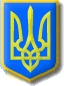 